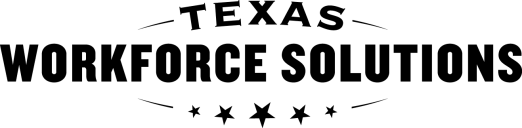 Texas Workforce CommissionVocational Rehabilitation ServicesCustomer Profile and Self-Employment Exploration  Texas Workforce CommissionVocational Rehabilitation ServicesCustomer Profile and Self-Employment Exploration  Texas Workforce CommissionVocational Rehabilitation ServicesCustomer Profile and Self-Employment Exploration  Texas Workforce CommissionVocational Rehabilitation ServicesCustomer Profile and Self-Employment Exploration  Texas Workforce CommissionVocational Rehabilitation ServicesCustomer Profile and Self-Employment Exploration  Texas Workforce CommissionVocational Rehabilitation ServicesCustomer Profile and Self-Employment Exploration  Texas Workforce CommissionVocational Rehabilitation ServicesCustomer Profile and Self-Employment Exploration  Texas Workforce CommissionVocational Rehabilitation ServicesCustomer Profile and Self-Employment Exploration  Texas Workforce CommissionVocational Rehabilitation ServicesCustomer Profile and Self-Employment Exploration  Texas Workforce CommissionVocational Rehabilitation ServicesCustomer Profile and Self-Employment Exploration  Texas Workforce CommissionVocational Rehabilitation ServicesCustomer Profile and Self-Employment Exploration  Texas Workforce CommissionVocational Rehabilitation ServicesCustomer Profile and Self-Employment Exploration  Texas Workforce CommissionVocational Rehabilitation ServicesCustomer Profile and Self-Employment Exploration  Texas Workforce CommissionVocational Rehabilitation ServicesCustomer Profile and Self-Employment Exploration  Texas Workforce CommissionVocational Rehabilitation ServicesCustomer Profile and Self-Employment Exploration  Texas Workforce CommissionVocational Rehabilitation ServicesCustomer Profile and Self-Employment Exploration  Texas Workforce CommissionVocational Rehabilitation ServicesCustomer Profile and Self-Employment Exploration  Texas Workforce CommissionVocational Rehabilitation ServicesCustomer Profile and Self-Employment Exploration  Texas Workforce CommissionVocational Rehabilitation ServicesCustomer Profile and Self-Employment Exploration  Texas Workforce CommissionVocational Rehabilitation ServicesCustomer Profile and Self-Employment Exploration  Texas Workforce CommissionVocational Rehabilitation ServicesCustomer Profile and Self-Employment Exploration  General Instructions    General Instructions    General Instructions    General Instructions    General Instructions    General Instructions    General Instructions    General Instructions    General Instructions    General Instructions    General Instructions    General Instructions    General Instructions    General Instructions    General Instructions    General Instructions    General Instructions    General Instructions    General Instructions    General Instructions    General Instructions    General Instructions    General Instructions    Please provide responses and information regarding yourself and any ideas for a business in which you will be self-employed.   Please provide true and accurate responses in narrative summaries as there are no wrong answers.   This document is to assist the customer and VRS in assessing any appropriate needs and/or goals.   The form must be completed as follows:    Type responses using a computer.    Answer all questions.  If a question or section does not apply, enter “Not Applicable” and explain why.    If the customer requires assistance from a Certified Business Technical Assistance Consultant (CBTAC), the above requirements apply and:  The narrative summaries must indicate how and when the information was collected. For example, by discussion by the customer,  with the customer’s business team, from the customer, or by observation of the customer performing the skills necessary to achieve the outcome.   Please provide responses and information regarding yourself and any ideas for a business in which you will be self-employed.   Please provide true and accurate responses in narrative summaries as there are no wrong answers.   This document is to assist the customer and VRS in assessing any appropriate needs and/or goals.   The form must be completed as follows:    Type responses using a computer.    Answer all questions.  If a question or section does not apply, enter “Not Applicable” and explain why.    If the customer requires assistance from a Certified Business Technical Assistance Consultant (CBTAC), the above requirements apply and:  The narrative summaries must indicate how and when the information was collected. For example, by discussion by the customer,  with the customer’s business team, from the customer, or by observation of the customer performing the skills necessary to achieve the outcome.   Please provide responses and information regarding yourself and any ideas for a business in which you will be self-employed.   Please provide true and accurate responses in narrative summaries as there are no wrong answers.   This document is to assist the customer and VRS in assessing any appropriate needs and/or goals.   The form must be completed as follows:    Type responses using a computer.    Answer all questions.  If a question or section does not apply, enter “Not Applicable” and explain why.    If the customer requires assistance from a Certified Business Technical Assistance Consultant (CBTAC), the above requirements apply and:  The narrative summaries must indicate how and when the information was collected. For example, by discussion by the customer,  with the customer’s business team, from the customer, or by observation of the customer performing the skills necessary to achieve the outcome.   Please provide responses and information regarding yourself and any ideas for a business in which you will be self-employed.   Please provide true and accurate responses in narrative summaries as there are no wrong answers.   This document is to assist the customer and VRS in assessing any appropriate needs and/or goals.   The form must be completed as follows:    Type responses using a computer.    Answer all questions.  If a question or section does not apply, enter “Not Applicable” and explain why.    If the customer requires assistance from a Certified Business Technical Assistance Consultant (CBTAC), the above requirements apply and:  The narrative summaries must indicate how and when the information was collected. For example, by discussion by the customer,  with the customer’s business team, from the customer, or by observation of the customer performing the skills necessary to achieve the outcome.   Please provide responses and information regarding yourself and any ideas for a business in which you will be self-employed.   Please provide true and accurate responses in narrative summaries as there are no wrong answers.   This document is to assist the customer and VRS in assessing any appropriate needs and/or goals.   The form must be completed as follows:    Type responses using a computer.    Answer all questions.  If a question or section does not apply, enter “Not Applicable” and explain why.    If the customer requires assistance from a Certified Business Technical Assistance Consultant (CBTAC), the above requirements apply and:  The narrative summaries must indicate how and when the information was collected. For example, by discussion by the customer,  with the customer’s business team, from the customer, or by observation of the customer performing the skills necessary to achieve the outcome.   Please provide responses and information regarding yourself and any ideas for a business in which you will be self-employed.   Please provide true and accurate responses in narrative summaries as there are no wrong answers.   This document is to assist the customer and VRS in assessing any appropriate needs and/or goals.   The form must be completed as follows:    Type responses using a computer.    Answer all questions.  If a question or section does not apply, enter “Not Applicable” and explain why.    If the customer requires assistance from a Certified Business Technical Assistance Consultant (CBTAC), the above requirements apply and:  The narrative summaries must indicate how and when the information was collected. For example, by discussion by the customer,  with the customer’s business team, from the customer, or by observation of the customer performing the skills necessary to achieve the outcome.   Please provide responses and information regarding yourself and any ideas for a business in which you will be self-employed.   Please provide true and accurate responses in narrative summaries as there are no wrong answers.   This document is to assist the customer and VRS in assessing any appropriate needs and/or goals.   The form must be completed as follows:    Type responses using a computer.    Answer all questions.  If a question or section does not apply, enter “Not Applicable” and explain why.    If the customer requires assistance from a Certified Business Technical Assistance Consultant (CBTAC), the above requirements apply and:  The narrative summaries must indicate how and when the information was collected. For example, by discussion by the customer,  with the customer’s business team, from the customer, or by observation of the customer performing the skills necessary to achieve the outcome.   Please provide responses and information regarding yourself and any ideas for a business in which you will be self-employed.   Please provide true and accurate responses in narrative summaries as there are no wrong answers.   This document is to assist the customer and VRS in assessing any appropriate needs and/or goals.   The form must be completed as follows:    Type responses using a computer.    Answer all questions.  If a question or section does not apply, enter “Not Applicable” and explain why.    If the customer requires assistance from a Certified Business Technical Assistance Consultant (CBTAC), the above requirements apply and:  The narrative summaries must indicate how and when the information was collected. For example, by discussion by the customer,  with the customer’s business team, from the customer, or by observation of the customer performing the skills necessary to achieve the outcome.   Please provide responses and information regarding yourself and any ideas for a business in which you will be self-employed.   Please provide true and accurate responses in narrative summaries as there are no wrong answers.   This document is to assist the customer and VRS in assessing any appropriate needs and/or goals.   The form must be completed as follows:    Type responses using a computer.    Answer all questions.  If a question or section does not apply, enter “Not Applicable” and explain why.    If the customer requires assistance from a Certified Business Technical Assistance Consultant (CBTAC), the above requirements apply and:  The narrative summaries must indicate how and when the information was collected. For example, by discussion by the customer,  with the customer’s business team, from the customer, or by observation of the customer performing the skills necessary to achieve the outcome.   Please provide responses and information regarding yourself and any ideas for a business in which you will be self-employed.   Please provide true and accurate responses in narrative summaries as there are no wrong answers.   This document is to assist the customer and VRS in assessing any appropriate needs and/or goals.   The form must be completed as follows:    Type responses using a computer.    Answer all questions.  If a question or section does not apply, enter “Not Applicable” and explain why.    If the customer requires assistance from a Certified Business Technical Assistance Consultant (CBTAC), the above requirements apply and:  The narrative summaries must indicate how and when the information was collected. For example, by discussion by the customer,  with the customer’s business team, from the customer, or by observation of the customer performing the skills necessary to achieve the outcome.   Please provide responses and information regarding yourself and any ideas for a business in which you will be self-employed.   Please provide true and accurate responses in narrative summaries as there are no wrong answers.   This document is to assist the customer and VRS in assessing any appropriate needs and/or goals.   The form must be completed as follows:    Type responses using a computer.    Answer all questions.  If a question or section does not apply, enter “Not Applicable” and explain why.    If the customer requires assistance from a Certified Business Technical Assistance Consultant (CBTAC), the above requirements apply and:  The narrative summaries must indicate how and when the information was collected. For example, by discussion by the customer,  with the customer’s business team, from the customer, or by observation of the customer performing the skills necessary to achieve the outcome.   Please provide responses and information regarding yourself and any ideas for a business in which you will be self-employed.   Please provide true and accurate responses in narrative summaries as there are no wrong answers.   This document is to assist the customer and VRS in assessing any appropriate needs and/or goals.   The form must be completed as follows:    Type responses using a computer.    Answer all questions.  If a question or section does not apply, enter “Not Applicable” and explain why.    If the customer requires assistance from a Certified Business Technical Assistance Consultant (CBTAC), the above requirements apply and:  The narrative summaries must indicate how and when the information was collected. For example, by discussion by the customer,  with the customer’s business team, from the customer, or by observation of the customer performing the skills necessary to achieve the outcome.   Please provide responses and information regarding yourself and any ideas for a business in which you will be self-employed.   Please provide true and accurate responses in narrative summaries as there are no wrong answers.   This document is to assist the customer and VRS in assessing any appropriate needs and/or goals.   The form must be completed as follows:    Type responses using a computer.    Answer all questions.  If a question or section does not apply, enter “Not Applicable” and explain why.    If the customer requires assistance from a Certified Business Technical Assistance Consultant (CBTAC), the above requirements apply and:  The narrative summaries must indicate how and when the information was collected. For example, by discussion by the customer,  with the customer’s business team, from the customer, or by observation of the customer performing the skills necessary to achieve the outcome.   Please provide responses and information regarding yourself and any ideas for a business in which you will be self-employed.   Please provide true and accurate responses in narrative summaries as there are no wrong answers.   This document is to assist the customer and VRS in assessing any appropriate needs and/or goals.   The form must be completed as follows:    Type responses using a computer.    Answer all questions.  If a question or section does not apply, enter “Not Applicable” and explain why.    If the customer requires assistance from a Certified Business Technical Assistance Consultant (CBTAC), the above requirements apply and:  The narrative summaries must indicate how and when the information was collected. For example, by discussion by the customer,  with the customer’s business team, from the customer, or by observation of the customer performing the skills necessary to achieve the outcome.   Please provide responses and information regarding yourself and any ideas for a business in which you will be self-employed.   Please provide true and accurate responses in narrative summaries as there are no wrong answers.   This document is to assist the customer and VRS in assessing any appropriate needs and/or goals.   The form must be completed as follows:    Type responses using a computer.    Answer all questions.  If a question or section does not apply, enter “Not Applicable” and explain why.    If the customer requires assistance from a Certified Business Technical Assistance Consultant (CBTAC), the above requirements apply and:  The narrative summaries must indicate how and when the information was collected. For example, by discussion by the customer,  with the customer’s business team, from the customer, or by observation of the customer performing the skills necessary to achieve the outcome.   Please provide responses and information regarding yourself and any ideas for a business in which you will be self-employed.   Please provide true and accurate responses in narrative summaries as there are no wrong answers.   This document is to assist the customer and VRS in assessing any appropriate needs and/or goals.   The form must be completed as follows:    Type responses using a computer.    Answer all questions.  If a question or section does not apply, enter “Not Applicable” and explain why.    If the customer requires assistance from a Certified Business Technical Assistance Consultant (CBTAC), the above requirements apply and:  The narrative summaries must indicate how and when the information was collected. For example, by discussion by the customer,  with the customer’s business team, from the customer, or by observation of the customer performing the skills necessary to achieve the outcome.   Please provide responses and information regarding yourself and any ideas for a business in which you will be self-employed.   Please provide true and accurate responses in narrative summaries as there are no wrong answers.   This document is to assist the customer and VRS in assessing any appropriate needs and/or goals.   The form must be completed as follows:    Type responses using a computer.    Answer all questions.  If a question or section does not apply, enter “Not Applicable” and explain why.    If the customer requires assistance from a Certified Business Technical Assistance Consultant (CBTAC), the above requirements apply and:  The narrative summaries must indicate how and when the information was collected. For example, by discussion by the customer,  with the customer’s business team, from the customer, or by observation of the customer performing the skills necessary to achieve the outcome.   Please provide responses and information regarding yourself and any ideas for a business in which you will be self-employed.   Please provide true and accurate responses in narrative summaries as there are no wrong answers.   This document is to assist the customer and VRS in assessing any appropriate needs and/or goals.   The form must be completed as follows:    Type responses using a computer.    Answer all questions.  If a question or section does not apply, enter “Not Applicable” and explain why.    If the customer requires assistance from a Certified Business Technical Assistance Consultant (CBTAC), the above requirements apply and:  The narrative summaries must indicate how and when the information was collected. For example, by discussion by the customer,  with the customer’s business team, from the customer, or by observation of the customer performing the skills necessary to achieve the outcome.   Please provide responses and information regarding yourself and any ideas for a business in which you will be self-employed.   Please provide true and accurate responses in narrative summaries as there are no wrong answers.   This document is to assist the customer and VRS in assessing any appropriate needs and/or goals.   The form must be completed as follows:    Type responses using a computer.    Answer all questions.  If a question or section does not apply, enter “Not Applicable” and explain why.    If the customer requires assistance from a Certified Business Technical Assistance Consultant (CBTAC), the above requirements apply and:  The narrative summaries must indicate how and when the information was collected. For example, by discussion by the customer,  with the customer’s business team, from the customer, or by observation of the customer performing the skills necessary to achieve the outcome.   Please provide responses and information regarding yourself and any ideas for a business in which you will be self-employed.   Please provide true and accurate responses in narrative summaries as there are no wrong answers.   This document is to assist the customer and VRS in assessing any appropriate needs and/or goals.   The form must be completed as follows:    Type responses using a computer.    Answer all questions.  If a question or section does not apply, enter “Not Applicable” and explain why.    If the customer requires assistance from a Certified Business Technical Assistance Consultant (CBTAC), the above requirements apply and:  The narrative summaries must indicate how and when the information was collected. For example, by discussion by the customer,  with the customer’s business team, from the customer, or by observation of the customer performing the skills necessary to achieve the outcome.   Please provide responses and information regarding yourself and any ideas for a business in which you will be self-employed.   Please provide true and accurate responses in narrative summaries as there are no wrong answers.   This document is to assist the customer and VRS in assessing any appropriate needs and/or goals.   The form must be completed as follows:    Type responses using a computer.    Answer all questions.  If a question or section does not apply, enter “Not Applicable” and explain why.    If the customer requires assistance from a Certified Business Technical Assistance Consultant (CBTAC), the above requirements apply and:  The narrative summaries must indicate how and when the information was collected. For example, by discussion by the customer,  with the customer’s business team, from the customer, or by observation of the customer performing the skills necessary to achieve the outcome.   Please provide responses and information regarding yourself and any ideas for a business in which you will be self-employed.   Please provide true and accurate responses in narrative summaries as there are no wrong answers.   This document is to assist the customer and VRS in assessing any appropriate needs and/or goals.   The form must be completed as follows:    Type responses using a computer.    Answer all questions.  If a question or section does not apply, enter “Not Applicable” and explain why.    If the customer requires assistance from a Certified Business Technical Assistance Consultant (CBTAC), the above requirements apply and:  The narrative summaries must indicate how and when the information was collected. For example, by discussion by the customer,  with the customer’s business team, from the customer, or by observation of the customer performing the skills necessary to achieve the outcome.   Please provide responses and information regarding yourself and any ideas for a business in which you will be self-employed.   Please provide true and accurate responses in narrative summaries as there are no wrong answers.   This document is to assist the customer and VRS in assessing any appropriate needs and/or goals.   The form must be completed as follows:    Type responses using a computer.    Answer all questions.  If a question or section does not apply, enter “Not Applicable” and explain why.    If the customer requires assistance from a Certified Business Technical Assistance Consultant (CBTAC), the above requirements apply and:  The narrative summaries must indicate how and when the information was collected. For example, by discussion by the customer,  with the customer’s business team, from the customer, or by observation of the customer performing the skills necessary to achieve the outcome.   Customer Information  Customer Information  Customer Information  Customer Information  Customer Information  Customer Information  Customer Information  Customer Information  Customer Information  Customer Information  Customer Information  Customer Information  Customer Information  Customer Information  Customer Information  Customer Information  Customer Information  Customer Information  Customer Information  Customer Information  Customer Information  Customer Information  Customer Information  Customer Name:       Customer Name:       Customer Name:       Customer Name:       Customer Name:       Customer Name:       Customer Name:       Customer Name:       Customer Name:       Customer Name:       Customer Name:       Customer Name:       Customer Name:       Customer Name:       Customer Name:       Customer Name:       Customer Name:       Case ID:      Case ID:      Case ID:      Case ID:      Case ID:      Case ID:      Counselor Name:      Counselor Name:      Counselor Name:      Counselor Name:      Counselor Name:      Counselor Name:      Counselor Name:      Counselor Name:      Counselor Name:      Counselor Name:      Counselor Name:      Counselor Name:      Counselor Name:      Counselor Name:      Counselor Name:      Counselor Name:      Counselor Name:      Date:      Date:      Date:      Date:      Date:      Date:      Customer Work Experience & Education  Customer Work Experience & Education  Customer Work Experience & Education  Customer Work Experience & Education  Customer Work Experience & Education  Customer Work Experience & Education  Customer Work Experience & Education  Customer Work Experience & Education  Customer Work Experience & Education  Customer Work Experience & Education  Customer Work Experience & Education  Customer Work Experience & Education  Customer Work Experience & Education  Customer Work Experience & Education  Customer Work Experience & Education  Customer Work Experience & Education  Customer Work Experience & Education  Customer Work Experience & Education  Customer Work Experience & Education  Customer Work Experience & Education  Customer Work Experience & Education  Customer Work Experience & Education  Customer Work Experience & Education  Customer Work Experience & Education  Describe your past work and/or business experience:Describe your past work and/or business experience:Describe your past work and/or business experience:Describe your past work and/or business experience:Describe your past work and/or business experience:Describe your past work and/or business experience:Describe your past work and/or business experience:Describe your past work and/or business experience:Describe your past work and/or business experience:Describe your past work and/or business experience:Describe your past work and/or business experience:Describe your past work and/or business experience:Describe your past work and/or business experience:Describe your past work and/or business experience:Describe your past work and/or business experience:Describe your past work and/or business experience:Describe your past work and/or business experience:Describe your past work and/or business experience:Describe your past work and/or business experience:Describe your past work and/or business experience:Describe your past work and/or business experience:Describe your past work and/or business experience:Describe your past work and/or business experience:Describe your past work and/or business experience:Describe your education and/or training:Describe your education and/or training:Describe your education and/or training:Describe your education and/or training:Describe your education and/or training:Describe your education and/or training:Describe your education and/or training:Describe your education and/or training:Describe your education and/or training:Describe your education and/or training:Describe your education and/or training:Describe your education and/or training:Describe your education and/or training:Describe your education and/or training:Describe your education and/or training:Describe your education and/or training:Describe your education and/or training:Describe your education and/or training:Describe your education and/or training:Describe your education and/or training:Describe your education and/or training:Describe your education and/or training:Describe your education and/or training:Preferences and Interests  Preferences and Interests  Preferences and Interests  Preferences and Interests  Preferences and Interests  Preferences and Interests  Preferences and Interests  Preferences and Interests  Preferences and Interests  Preferences and Interests  Preferences and Interests  Preferences and Interests  Preferences and Interests  Preferences and Interests  Preferences and Interests  Preferences and Interests  Preferences and Interests  Preferences and Interests  Preferences and Interests  Preferences and Interests  Preferences and Interests  Preferences and Interests  Preferences and Interests  List the preferences and interests of the customer identified by all team members and agreed to by the customer.   List the preferences and interests of the customer identified by all team members and agreed to by the customer.   List the preferences and interests of the customer identified by all team members and agreed to by the customer.   List the preferences and interests of the customer identified by all team members and agreed to by the customer.   List the preferences and interests of the customer identified by all team members and agreed to by the customer.   List the preferences and interests of the customer identified by all team members and agreed to by the customer.   List the preferences and interests of the customer identified by all team members and agreed to by the customer.   List the preferences and interests of the customer identified by all team members and agreed to by the customer.   List the preferences and interests of the customer identified by all team members and agreed to by the customer.   List the preferences and interests of the customer identified by all team members and agreed to by the customer.   List the preferences and interests of the customer identified by all team members and agreed to by the customer.   List the preferences and interests of the customer identified by all team members and agreed to by the customer.   List the preferences and interests of the customer identified by all team members and agreed to by the customer.   List the preferences and interests of the customer identified by all team members and agreed to by the customer.   List the preferences and interests of the customer identified by all team members and agreed to by the customer.   List the preferences and interests of the customer identified by all team members and agreed to by the customer.   List the preferences and interests of the customer identified by all team members and agreed to by the customer.   List the preferences and interests of the customer identified by all team members and agreed to by the customer.   List the preferences and interests of the customer identified by all team members and agreed to by the customer.   List the preferences and interests of the customer identified by all team members and agreed to by the customer.   List the preferences and interests of the customer identified by all team members and agreed to by the customer.   List the preferences and interests of the customer identified by all team members and agreed to by the customer.   List the preferences and interests of the customer identified by all team members and agreed to by the customer.   Assets and Abilities  Assets and Abilities  Assets and Abilities  Assets and Abilities  Assets and Abilities  Assets and Abilities  Assets and Abilities  Assets and Abilities  Assets and Abilities  Assets and Abilities  Assets and Abilities  Assets and Abilities  Assets and Abilities  Assets and Abilities  Assets and Abilities  Assets and Abilities  Assets and Abilities  Assets and Abilities  Assets and Abilities  Assets and Abilities  Assets and Abilities  Assets and Abilities  Assets and Abilities  Assets and Abilities  List the customer’s demonstrated employment-related attributes that are identified by all team members and agreed to by the customer.     List the customer’s demonstrated employment-related attributes that are identified by all team members and agreed to by the customer.     List the customer’s demonstrated employment-related attributes that are identified by all team members and agreed to by the customer.     List the customer’s demonstrated employment-related attributes that are identified by all team members and agreed to by the customer.     List the customer’s demonstrated employment-related attributes that are identified by all team members and agreed to by the customer.     List the customer’s demonstrated employment-related attributes that are identified by all team members and agreed to by the customer.     List the customer’s demonstrated employment-related attributes that are identified by all team members and agreed to by the customer.     List the customer’s demonstrated employment-related attributes that are identified by all team members and agreed to by the customer.     List the customer’s demonstrated employment-related attributes that are identified by all team members and agreed to by the customer.     List the customer’s demonstrated employment-related attributes that are identified by all team members and agreed to by the customer.     List the customer’s demonstrated employment-related attributes that are identified by all team members and agreed to by the customer.     List the customer’s demonstrated employment-related attributes that are identified by all team members and agreed to by the customer.     List the customer’s demonstrated employment-related attributes that are identified by all team members and agreed to by the customer.     List the customer’s demonstrated employment-related attributes that are identified by all team members and agreed to by the customer.     List the customer’s demonstrated employment-related attributes that are identified by all team members and agreed to by the customer.     List the customer’s demonstrated employment-related attributes that are identified by all team members and agreed to by the customer.     List the customer’s demonstrated employment-related attributes that are identified by all team members and agreed to by the customer.     List the customer’s demonstrated employment-related attributes that are identified by all team members and agreed to by the customer.     List the customer’s demonstrated employment-related attributes that are identified by all team members and agreed to by the customer.     List the customer’s demonstrated employment-related attributes that are identified by all team members and agreed to by the customer.     List the customer’s demonstrated employment-related attributes that are identified by all team members and agreed to by the customer.     List the customer’s demonstrated employment-related attributes that are identified by all team members and agreed to by the customer.     List the customer’s demonstrated employment-related attributes that are identified by all team members and agreed to by the customer.     List the customer’s demonstrated employment-related attributes that are identified by all team members and agreed to by the customer.     Potential Products and Services   Potential Products and Services   Potential Products and Services   Potential Products and Services   Potential Products and Services   Potential Products and Services   Potential Products and Services   Potential Products and Services   Potential Products and Services   Potential Products and Services   Potential Products and Services   Potential Products and Services   Potential Products and Services   Potential Products and Services   Potential Products and Services   Potential Products and Services   Potential Products and Services   Potential Products and Services   Potential Products and Services   Potential Products and Services   Potential Products and Services   Potential Products and Services   Potential Products and Services   Potential Products and Services   Instructions: List all products or services identified by the team that the customer can currently or potentially provide or perform  and that the customer is willing to provide or perform in his or her small business.   Examples of products include custom clothing, bamboo fishing poles, and stationery.  Services include mowing lawns, edging lawns,    raking lawns, sweeping yard clippings, pruning shrubs, planting flower beds, lawn aerating, and lawn fertilizing.    Instructions: List all products or services identified by the team that the customer can currently or potentially provide or perform  and that the customer is willing to provide or perform in his or her small business.   Examples of products include custom clothing, bamboo fishing poles, and stationery.  Services include mowing lawns, edging lawns,    raking lawns, sweeping yard clippings, pruning shrubs, planting flower beds, lawn aerating, and lawn fertilizing.    Instructions: List all products or services identified by the team that the customer can currently or potentially provide or perform  and that the customer is willing to provide or perform in his or her small business.   Examples of products include custom clothing, bamboo fishing poles, and stationery.  Services include mowing lawns, edging lawns,    raking lawns, sweeping yard clippings, pruning shrubs, planting flower beds, lawn aerating, and lawn fertilizing.    Instructions: List all products or services identified by the team that the customer can currently or potentially provide or perform  and that the customer is willing to provide or perform in his or her small business.   Examples of products include custom clothing, bamboo fishing poles, and stationery.  Services include mowing lawns, edging lawns,    raking lawns, sweeping yard clippings, pruning shrubs, planting flower beds, lawn aerating, and lawn fertilizing.    Instructions: List all products or services identified by the team that the customer can currently or potentially provide or perform  and that the customer is willing to provide or perform in his or her small business.   Examples of products include custom clothing, bamboo fishing poles, and stationery.  Services include mowing lawns, edging lawns,    raking lawns, sweeping yard clippings, pruning shrubs, planting flower beds, lawn aerating, and lawn fertilizing.    Instructions: List all products or services identified by the team that the customer can currently or potentially provide or perform  and that the customer is willing to provide or perform in his or her small business.   Examples of products include custom clothing, bamboo fishing poles, and stationery.  Services include mowing lawns, edging lawns,    raking lawns, sweeping yard clippings, pruning shrubs, planting flower beds, lawn aerating, and lawn fertilizing.    Instructions: List all products or services identified by the team that the customer can currently or potentially provide or perform  and that the customer is willing to provide or perform in his or her small business.   Examples of products include custom clothing, bamboo fishing poles, and stationery.  Services include mowing lawns, edging lawns,    raking lawns, sweeping yard clippings, pruning shrubs, planting flower beds, lawn aerating, and lawn fertilizing.    Instructions: List all products or services identified by the team that the customer can currently or potentially provide or perform  and that the customer is willing to provide or perform in his or her small business.   Examples of products include custom clothing, bamboo fishing poles, and stationery.  Services include mowing lawns, edging lawns,    raking lawns, sweeping yard clippings, pruning shrubs, planting flower beds, lawn aerating, and lawn fertilizing.    Instructions: List all products or services identified by the team that the customer can currently or potentially provide or perform  and that the customer is willing to provide or perform in his or her small business.   Examples of products include custom clothing, bamboo fishing poles, and stationery.  Services include mowing lawns, edging lawns,    raking lawns, sweeping yard clippings, pruning shrubs, planting flower beds, lawn aerating, and lawn fertilizing.    Instructions: List all products or services identified by the team that the customer can currently or potentially provide or perform  and that the customer is willing to provide or perform in his or her small business.   Examples of products include custom clothing, bamboo fishing poles, and stationery.  Services include mowing lawns, edging lawns,    raking lawns, sweeping yard clippings, pruning shrubs, planting flower beds, lawn aerating, and lawn fertilizing.    Instructions: List all products or services identified by the team that the customer can currently or potentially provide or perform  and that the customer is willing to provide or perform in his or her small business.   Examples of products include custom clothing, bamboo fishing poles, and stationery.  Services include mowing lawns, edging lawns,    raking lawns, sweeping yard clippings, pruning shrubs, planting flower beds, lawn aerating, and lawn fertilizing.    Instructions: List all products or services identified by the team that the customer can currently or potentially provide or perform  and that the customer is willing to provide or perform in his or her small business.   Examples of products include custom clothing, bamboo fishing poles, and stationery.  Services include mowing lawns, edging lawns,    raking lawns, sweeping yard clippings, pruning shrubs, planting flower beds, lawn aerating, and lawn fertilizing.    Instructions: List all products or services identified by the team that the customer can currently or potentially provide or perform  and that the customer is willing to provide or perform in his or her small business.   Examples of products include custom clothing, bamboo fishing poles, and stationery.  Services include mowing lawns, edging lawns,    raking lawns, sweeping yard clippings, pruning shrubs, planting flower beds, lawn aerating, and lawn fertilizing.    Instructions: List all products or services identified by the team that the customer can currently or potentially provide or perform  and that the customer is willing to provide or perform in his or her small business.   Examples of products include custom clothing, bamboo fishing poles, and stationery.  Services include mowing lawns, edging lawns,    raking lawns, sweeping yard clippings, pruning shrubs, planting flower beds, lawn aerating, and lawn fertilizing.    Instructions: List all products or services identified by the team that the customer can currently or potentially provide or perform  and that the customer is willing to provide or perform in his or her small business.   Examples of products include custom clothing, bamboo fishing poles, and stationery.  Services include mowing lawns, edging lawns,    raking lawns, sweeping yard clippings, pruning shrubs, planting flower beds, lawn aerating, and lawn fertilizing.    Instructions: List all products or services identified by the team that the customer can currently or potentially provide or perform  and that the customer is willing to provide or perform in his or her small business.   Examples of products include custom clothing, bamboo fishing poles, and stationery.  Services include mowing lawns, edging lawns,    raking lawns, sweeping yard clippings, pruning shrubs, planting flower beds, lawn aerating, and lawn fertilizing.    Instructions: List all products or services identified by the team that the customer can currently or potentially provide or perform  and that the customer is willing to provide or perform in his or her small business.   Examples of products include custom clothing, bamboo fishing poles, and stationery.  Services include mowing lawns, edging lawns,    raking lawns, sweeping yard clippings, pruning shrubs, planting flower beds, lawn aerating, and lawn fertilizing.    Instructions: List all products or services identified by the team that the customer can currently or potentially provide or perform  and that the customer is willing to provide or perform in his or her small business.   Examples of products include custom clothing, bamboo fishing poles, and stationery.  Services include mowing lawns, edging lawns,    raking lawns, sweeping yard clippings, pruning shrubs, planting flower beds, lawn aerating, and lawn fertilizing.    Instructions: List all products or services identified by the team that the customer can currently or potentially provide or perform  and that the customer is willing to provide or perform in his or her small business.   Examples of products include custom clothing, bamboo fishing poles, and stationery.  Services include mowing lawns, edging lawns,    raking lawns, sweeping yard clippings, pruning shrubs, planting flower beds, lawn aerating, and lawn fertilizing.    Instructions: List all products or services identified by the team that the customer can currently or potentially provide or perform  and that the customer is willing to provide or perform in his or her small business.   Examples of products include custom clothing, bamboo fishing poles, and stationery.  Services include mowing lawns, edging lawns,    raking lawns, sweeping yard clippings, pruning shrubs, planting flower beds, lawn aerating, and lawn fertilizing.    Instructions: List all products or services identified by the team that the customer can currently or potentially provide or perform  and that the customer is willing to provide or perform in his or her small business.   Examples of products include custom clothing, bamboo fishing poles, and stationery.  Services include mowing lawns, edging lawns,    raking lawns, sweeping yard clippings, pruning shrubs, planting flower beds, lawn aerating, and lawn fertilizing.    Instructions: List all products or services identified by the team that the customer can currently or potentially provide or perform  and that the customer is willing to provide or perform in his or her small business.   Examples of products include custom clothing, bamboo fishing poles, and stationery.  Services include mowing lawns, edging lawns,    raking lawns, sweeping yard clippings, pruning shrubs, planting flower beds, lawn aerating, and lawn fertilizing.    Instructions: List all products or services identified by the team that the customer can currently or potentially provide or perform  and that the customer is willing to provide or perform in his or her small business.   Examples of products include custom clothing, bamboo fishing poles, and stationery.  Services include mowing lawns, edging lawns,    raking lawns, sweeping yard clippings, pruning shrubs, planting flower beds, lawn aerating, and lawn fertilizing.    Instructions: List all products or services identified by the team that the customer can currently or potentially provide or perform  and that the customer is willing to provide or perform in his or her small business.   Examples of products include custom clothing, bamboo fishing poles, and stationery.  Services include mowing lawns, edging lawns,    raking lawns, sweeping yard clippings, pruning shrubs, planting flower beds, lawn aerating, and lawn fertilizing.      1.        2.        3.        4.        5.        6.        7.        8.        9.      10.        1.        2.        3.        4.        5.        6.        7.        8.        9.      10.        1.        2.        3.        4.        5.        6.        7.        8.        9.      10.        1.        2.        3.        4.        5.        6.        7.        8.        9.      10.        1.        2.        3.        4.        5.        6.        7.        8.        9.      10.        1.        2.        3.        4.        5.        6.        7.        8.        9.      10.        1.        2.        3.        4.        5.        6.        7.        8.        9.      10.        1.        2.        3.        4.        5.        6.        7.        8.        9.      10.        1.        2.        3.        4.        5.        6.        7.        8.        9.      10.        1.        2.        3.        4.        5.        6.        7.        8.        9.      10.        1.        2.        3.        4.        5.        6.        7.        8.        9.      10.        11.        12.        13.        14.        15.        16.        17.        18.        19.        20.        11.        12.        13.        14.        15.        16.        17.        18.        19.        20.        11.        12.        13.        14.        15.        16.        17.        18.        19.        20.        11.        12.        13.        14.        15.        16.        17.        18.        19.        20.        11.        12.        13.        14.        15.        16.        17.        18.        19.        20.        11.        12.        13.        14.        15.        16.        17.        18.        19.        20.        11.        12.        13.        14.        15.        16.        17.        18.        19.        20.        11.        12.        13.        14.        15.        16.        17.        18.        19.        20.        11.        12.        13.        14.        15.        16.        17.        18.        19.        20.        11.        12.        13.        14.        15.        16.        17.        18.        19.        20.        11.        12.        13.        14.        15.        16.        17.        18.        19.        20.        11.        12.        13.        14.        15.        16.        17.        18.        19.        20.        11.        12.        13.        14.        15.        16.        17.        18.        19.        20.      Potential Business Ideas  Potential Business Ideas  Potential Business Ideas  Potential Business Ideas  Potential Business Ideas  Potential Business Ideas  Potential Business Ideas  Potential Business Ideas  Potential Business Ideas  Potential Business Ideas  Potential Business Ideas  Potential Business Ideas  Potential Business Ideas  Potential Business Ideas  Potential Business Ideas  Potential Business Ideas  Potential Business Ideas  Potential Business Ideas  Potential Business Ideas  Potential Business Ideas  Potential Business Ideas  Potential Business Ideas  Potential Business Ideas  Potential Business Ideas  Instructions: List business ideas identified by the team that the customer can currently or potentially perform  and that the customer is willing to perform in his or her small business.   Examples of business ideas include lawn maintenance, landscaping, pressure washing, and hauling debris.    Instructions: List business ideas identified by the team that the customer can currently or potentially perform  and that the customer is willing to perform in his or her small business.   Examples of business ideas include lawn maintenance, landscaping, pressure washing, and hauling debris.    Instructions: List business ideas identified by the team that the customer can currently or potentially perform  and that the customer is willing to perform in his or her small business.   Examples of business ideas include lawn maintenance, landscaping, pressure washing, and hauling debris.    Instructions: List business ideas identified by the team that the customer can currently or potentially perform  and that the customer is willing to perform in his or her small business.   Examples of business ideas include lawn maintenance, landscaping, pressure washing, and hauling debris.    Instructions: List business ideas identified by the team that the customer can currently or potentially perform  and that the customer is willing to perform in his or her small business.   Examples of business ideas include lawn maintenance, landscaping, pressure washing, and hauling debris.    Instructions: List business ideas identified by the team that the customer can currently or potentially perform  and that the customer is willing to perform in his or her small business.   Examples of business ideas include lawn maintenance, landscaping, pressure washing, and hauling debris.    Instructions: List business ideas identified by the team that the customer can currently or potentially perform  and that the customer is willing to perform in his or her small business.   Examples of business ideas include lawn maintenance, landscaping, pressure washing, and hauling debris.    Instructions: List business ideas identified by the team that the customer can currently or potentially perform  and that the customer is willing to perform in his or her small business.   Examples of business ideas include lawn maintenance, landscaping, pressure washing, and hauling debris.    Instructions: List business ideas identified by the team that the customer can currently or potentially perform  and that the customer is willing to perform in his or her small business.   Examples of business ideas include lawn maintenance, landscaping, pressure washing, and hauling debris.    Instructions: List business ideas identified by the team that the customer can currently or potentially perform  and that the customer is willing to perform in his or her small business.   Examples of business ideas include lawn maintenance, landscaping, pressure washing, and hauling debris.    Instructions: List business ideas identified by the team that the customer can currently or potentially perform  and that the customer is willing to perform in his or her small business.   Examples of business ideas include lawn maintenance, landscaping, pressure washing, and hauling debris.    Instructions: List business ideas identified by the team that the customer can currently or potentially perform  and that the customer is willing to perform in his or her small business.   Examples of business ideas include lawn maintenance, landscaping, pressure washing, and hauling debris.    Instructions: List business ideas identified by the team that the customer can currently or potentially perform  and that the customer is willing to perform in his or her small business.   Examples of business ideas include lawn maintenance, landscaping, pressure washing, and hauling debris.    Instructions: List business ideas identified by the team that the customer can currently or potentially perform  and that the customer is willing to perform in his or her small business.   Examples of business ideas include lawn maintenance, landscaping, pressure washing, and hauling debris.    Instructions: List business ideas identified by the team that the customer can currently or potentially perform  and that the customer is willing to perform in his or her small business.   Examples of business ideas include lawn maintenance, landscaping, pressure washing, and hauling debris.    Instructions: List business ideas identified by the team that the customer can currently or potentially perform  and that the customer is willing to perform in his or her small business.   Examples of business ideas include lawn maintenance, landscaping, pressure washing, and hauling debris.    Instructions: List business ideas identified by the team that the customer can currently or potentially perform  and that the customer is willing to perform in his or her small business.   Examples of business ideas include lawn maintenance, landscaping, pressure washing, and hauling debris.    Instructions: List business ideas identified by the team that the customer can currently or potentially perform  and that the customer is willing to perform in his or her small business.   Examples of business ideas include lawn maintenance, landscaping, pressure washing, and hauling debris.    Instructions: List business ideas identified by the team that the customer can currently or potentially perform  and that the customer is willing to perform in his or her small business.   Examples of business ideas include lawn maintenance, landscaping, pressure washing, and hauling debris.    Instructions: List business ideas identified by the team that the customer can currently or potentially perform  and that the customer is willing to perform in his or her small business.   Examples of business ideas include lawn maintenance, landscaping, pressure washing, and hauling debris.    Instructions: List business ideas identified by the team that the customer can currently or potentially perform  and that the customer is willing to perform in his or her small business.   Examples of business ideas include lawn maintenance, landscaping, pressure washing, and hauling debris.    Instructions: List business ideas identified by the team that the customer can currently or potentially perform  and that the customer is willing to perform in his or her small business.   Examples of business ideas include lawn maintenance, landscaping, pressure washing, and hauling debris.    Instructions: List business ideas identified by the team that the customer can currently or potentially perform  and that the customer is willing to perform in his or her small business.   Examples of business ideas include lawn maintenance, landscaping, pressure washing, and hauling debris.    Instructions: List business ideas identified by the team that the customer can currently or potentially perform  and that the customer is willing to perform in his or her small business.   Examples of business ideas include lawn maintenance, landscaping, pressure washing, and hauling debris.    Potential Business Team Members  Potential Business Team Members  Potential Business Team Members  Potential Business Team Members  Potential Business Team Members  Potential Business Team Members  Potential Business Team Members  Potential Business Team Members  Potential Business Team Members  Potential Business Team Members  Potential Business Team Members  Potential Business Team Members  Potential Business Team Members  Potential Business Team Members  Potential Business Team Members  Potential Business Team Members  Potential Business Team Members  Potential Business Team Members  Potential Business Team Members  Potential Business Team Members  Potential Business Team Members  Potential Business Team Members  Potential Business Team Members  Potential Business Team Members  NameNameBusiness/Agency/ RelationshipBusiness/Agency/ RelationshipBusiness/Agency/ RelationshipBusiness/Agency/ RelationshipBusiness/Agency/ RelationshipBusiness/Agency/ RelationshipBusiness/Agency/ RelationshipBusiness/Agency/ RelationshipBusiness/Agency/ RelationshipBusiness/Agency/ RelationshipBusiness/Agency/ RelationshipContact Information 
(telephone number, email, etc.) Contact Information 
(telephone number, email, etc.) Contact Information 
(telephone number, email, etc.) Contact Information 
(telephone number, email, etc.) Contact Information 
(telephone number, email, etc.) Contact Information 
(telephone number, email, etc.) Contact Information 
(telephone number, email, etc.) Contact Information 
(telephone number, email, etc.) Contact Information 
(telephone number, email, etc.) Contact Information 
(telephone number, email, etc.) Contact Information 
(telephone number, email, etc.) Customer Career Goals  Customer Career Goals  Customer Career Goals  Customer Career Goals  Customer Career Goals  Customer Career Goals  Customer Career Goals  Customer Career Goals  Customer Career Goals  Customer Career Goals  Customer Career Goals  Customer Career Goals  Customer Career Goals  Customer Career Goals  Customer Career Goals  Customer Career Goals  Customer Career Goals  Customer Career Goals  Customer Career Goals  Customer Career Goals  Customer Career Goals  Customer Career Goals  Customer Career Goals  Customer Career Goals  Describe the general business description:Describe the general business description:Describe the general business description:Describe the general business description:Describe the general business description:Describe the general business description:Describe the general business description:Describe the general business description:Describe the general business description:Describe the general business description:Describe the general business description:Describe the general business description:Describe the general business description:Describe the general business description:Describe the general business description:Describe the general business description:Describe the general business description:Describe the general business description:Describe the general business description:Describe the general business description:Describe the general business description:Describe the general business description:Describe the general business description:Describe the general business description:Describe the short-term business goals:Describe the short-term business goals:Describe the short-term business goals:Describe the short-term business goals:Describe the short-term business goals:Describe the short-term business goals:Describe the short-term business goals:Describe the short-term business goals:Describe the short-term business goals:Describe the short-term business goals:Describe the short-term business goals:Describe the short-term business goals:Describe the short-term business goals:Describe the short-term business goals:Describe the short-term business goals:Describe the short-term business goals:Describe the short-term business goals:Describe the short-term business goals:Describe the short-term business goals:Describe the short-term business goals:Describe the short-term business goals:Describe the short-term business goals:Describe the short-term business goals:Describe the short-term business goals:Describe the long-term business goals:Describe the long-term business goals:Describe the long-term business goals:Describe the long-term business goals:Describe the long-term business goals:Describe the long-term business goals:Describe the long-term business goals:Describe the long-term business goals:Describe the long-term business goals:Describe the long-term business goals:Describe the long-term business goals:Describe the long-term business goals:Describe the long-term business goals:Describe the long-term business goals:Describe the long-term business goals:Describe the long-term business goals:Describe the long-term business goals:Describe the long-term business goals:Describe the long-term business goals:Describe the long-term business goals:Describe the long-term business goals:Describe the long-term business goals:Describe the long-term business goals:Describe the long-term business goals:Describe the natural skills and interests you believe match the business idea:Describe the natural skills and interests you believe match the business idea:Describe the natural skills and interests you believe match the business idea:Describe the natural skills and interests you believe match the business idea:Describe the natural skills and interests you believe match the business idea:Describe the natural skills and interests you believe match the business idea:Describe the natural skills and interests you believe match the business idea:Describe the natural skills and interests you believe match the business idea:Describe the natural skills and interests you believe match the business idea:Describe the natural skills and interests you believe match the business idea:Describe the natural skills and interests you believe match the business idea:Describe the natural skills and interests you believe match the business idea:Describe the natural skills and interests you believe match the business idea:Describe the natural skills and interests you believe match the business idea:Describe the natural skills and interests you believe match the business idea:Describe the natural skills and interests you believe match the business idea:Describe the natural skills and interests you believe match the business idea:Describe the natural skills and interests you believe match the business idea:Describe the natural skills and interests you believe match the business idea:Describe the natural skills and interests you believe match the business idea:Describe the natural skills and interests you believe match the business idea:Describe the natural skills and interests you believe match the business idea:Describe the natural skills and interests you believe match the business idea:Describe the natural skills and interests you believe match the business idea:Customer Considerations for Success  Customer Considerations for Success  Customer Considerations for Success  Customer Considerations for Success  Customer Considerations for Success  Customer Considerations for Success  Customer Considerations for Success  Customer Considerations for Success  Customer Considerations for Success  Customer Considerations for Success  Customer Considerations for Success  Customer Considerations for Success  Customer Considerations for Success  Customer Considerations for Success  Customer Considerations for Success  Customer Considerations for Success  Customer Considerations for Success  Customer Considerations for Success  Customer Considerations for Success  Customer Considerations for Success  Customer Considerations for Success  Customer Considerations for Success  Customer Considerations for Success  Customer Considerations for Success  Describe the monthly income and health insurance requirements:Describe the monthly income and health insurance requirements:Describe the monthly income and health insurance requirements:Describe the monthly income and health insurance requirements:Describe the monthly income and health insurance requirements:Describe the monthly income and health insurance requirements:Describe the monthly income and health insurance requirements:Describe the monthly income and health insurance requirements:Describe the monthly income and health insurance requirements:Describe the monthly income and health insurance requirements:Describe the monthly income and health insurance requirements:Describe the monthly income and health insurance requirements:Describe the monthly income and health insurance requirements:Describe the monthly income and health insurance requirements:Describe the monthly income and health insurance requirements:Describe the monthly income and health insurance requirements:Describe the monthly income and health insurance requirements:Describe the monthly income and health insurance requirements:Describe the monthly income and health insurance requirements:Describe the monthly income and health insurance requirements:Describe the monthly income and health insurance requirements:Describe the monthly income and health insurance requirements:Describe the monthly income and health insurance requirements:Describe the monthly income and health insurance requirements:Describe any impairment related conditions for employment:Describe any impairment related conditions for employment:Describe any impairment related conditions for employment:Describe any impairment related conditions for employment:Describe any impairment related conditions for employment:Describe any impairment related conditions for employment:Describe any impairment related conditions for employment:Describe any impairment related conditions for employment:Describe any impairment related conditions for employment:Describe any impairment related conditions for employment:Describe any impairment related conditions for employment:Describe any impairment related conditions for employment:Describe any impairment related conditions for employment:Describe any impairment related conditions for employment:Describe any impairment related conditions for employment:Describe any impairment related conditions for employment:Describe any impairment related conditions for employment:Describe any impairment related conditions for employment:Describe any impairment related conditions for employment:Describe any impairment related conditions for employment:Describe any impairment related conditions for employment:Describe any impairment related conditions for employment:Describe any impairment related conditions for employment:Describe any impairment related conditions for employment:Describe any family or other personal considerations for employment:Describe any family or other personal considerations for employment:Describe any family or other personal considerations for employment:Describe any family or other personal considerations for employment:Describe any family or other personal considerations for employment:Describe any family or other personal considerations for employment:Describe any family or other personal considerations for employment:Describe any family or other personal considerations for employment:Describe any family or other personal considerations for employment:Describe any family or other personal considerations for employment:Describe any family or other personal considerations for employment:Describe any family or other personal considerations for employment:Describe any family or other personal considerations for employment:Describe any family or other personal considerations for employment:Describe any family or other personal considerations for employment:Describe any family or other personal considerations for employment:Describe any family or other personal considerations for employment:Describe any family or other personal considerations for employment:Describe any family or other personal considerations for employment:Describe any family or other personal considerations for employment:Describe any family or other personal considerations for employment:Describe any family or other personal considerations for employment:Describe any family or other personal considerations for employment:Describe any family or other personal considerations for employment:Additional Information:  Additional Information:  Additional Information:  Additional Information:  Additional Information:  Additional Information:  Additional Information:  Additional Information:  Additional Information:  Additional Information:  Additional Information:  Additional Information:  Additional Information:  Additional Information:  Additional Information:  Additional Information:  Additional Information:  Additional Information:  Additional Information:  Additional Information:  Additional Information:  Additional Information:  Additional Information:  Additional Information:  Provide any additional information you believe necessary for your business:Provide any additional information you believe necessary for your business:Provide any additional information you believe necessary for your business:Provide any additional information you believe necessary for your business:Provide any additional information you believe necessary for your business:Provide any additional information you believe necessary for your business:Provide any additional information you believe necessary for your business:Provide any additional information you believe necessary for your business:Provide any additional information you believe necessary for your business:Provide any additional information you believe necessary for your business:Provide any additional information you believe necessary for your business:Provide any additional information you believe necessary for your business:Provide any additional information you believe necessary for your business:Provide any additional information you believe necessary for your business:Provide any additional information you believe necessary for your business:Provide any additional information you believe necessary for your business:Provide any additional information you believe necessary for your business:Provide any additional information you believe necessary for your business:Provide any additional information you believe necessary for your business:Provide any additional information you believe necessary for your business:Provide any additional information you believe necessary for your business:Provide any additional information you believe necessary for your business:Provide any additional information you believe necessary for your business:Provide any additional information you believe necessary for your business:Signatures  Signatures  Signatures  Signatures  Signatures  Signatures  Signatures  Signatures  Signatures  Signatures  Signatures  Signatures  Signatures  Signatures  Signatures  Signatures  Signatures  Signatures  Signatures  Signatures  Signatures  Signatures  Signatures  Signatures  Customer Signature Customer Signature Customer Signature Customer Signature Customer Signature Customer Signature Customer Signature Customer Signature Customer Signature Customer Signature Customer Signature Customer Signature Customer Signature Customer Signature Customer Signature Customer Signature Customer Signature Customer Signature Customer Signature Customer Signature Customer Signature Customer Signature Customer Signature Customer Signature Verification of the customer’s satisfaction and service delivery obtained by:  Handwritten Signature   Digital Signature (see VR-SFP 3 on Signatures) By sending a copy of the document returned with a scanned signature   Email verification, per VR-SFP 3 (must be attached)   Unable to obtain signature, describe attempts:       Verification of the customer’s satisfaction and service delivery obtained by:  Handwritten Signature   Digital Signature (see VR-SFP 3 on Signatures) By sending a copy of the document returned with a scanned signature   Email verification, per VR-SFP 3 (must be attached)   Unable to obtain signature, describe attempts:       Verification of the customer’s satisfaction and service delivery obtained by:  Handwritten Signature   Digital Signature (see VR-SFP 3 on Signatures) By sending a copy of the document returned with a scanned signature   Email verification, per VR-SFP 3 (must be attached)   Unable to obtain signature, describe attempts:       Verification of the customer’s satisfaction and service delivery obtained by:  Handwritten Signature   Digital Signature (see VR-SFP 3 on Signatures) By sending a copy of the document returned with a scanned signature   Email verification, per VR-SFP 3 (must be attached)   Unable to obtain signature, describe attempts:       Verification of the customer’s satisfaction and service delivery obtained by:  Handwritten Signature   Digital Signature (see VR-SFP 3 on Signatures) By sending a copy of the document returned with a scanned signature   Email verification, per VR-SFP 3 (must be attached)   Unable to obtain signature, describe attempts:       Verification of the customer’s satisfaction and service delivery obtained by:  Handwritten Signature   Digital Signature (see VR-SFP 3 on Signatures) By sending a copy of the document returned with a scanned signature   Email verification, per VR-SFP 3 (must be attached)   Unable to obtain signature, describe attempts:       Verification of the customer’s satisfaction and service delivery obtained by:  Handwritten Signature   Digital Signature (see VR-SFP 3 on Signatures) By sending a copy of the document returned with a scanned signature   Email verification, per VR-SFP 3 (must be attached)   Unable to obtain signature, describe attempts:       Verification of the customer’s satisfaction and service delivery obtained by:  Handwritten Signature   Digital Signature (see VR-SFP 3 on Signatures) By sending a copy of the document returned with a scanned signature   Email verification, per VR-SFP 3 (must be attached)   Unable to obtain signature, describe attempts:       Verification of the customer’s satisfaction and service delivery obtained by:  Handwritten Signature   Digital Signature (see VR-SFP 3 on Signatures) By sending a copy of the document returned with a scanned signature   Email verification, per VR-SFP 3 (must be attached)   Unable to obtain signature, describe attempts:       Verification of the customer’s satisfaction and service delivery obtained by:  Handwritten Signature   Digital Signature (see VR-SFP 3 on Signatures) By sending a copy of the document returned with a scanned signature   Email verification, per VR-SFP 3 (must be attached)   Unable to obtain signature, describe attempts:       Verification of the customer’s satisfaction and service delivery obtained by:  Handwritten Signature   Digital Signature (see VR-SFP 3 on Signatures) By sending a copy of the document returned with a scanned signature   Email verification, per VR-SFP 3 (must be attached)   Unable to obtain signature, describe attempts:       Verification of the customer’s satisfaction and service delivery obtained by:  Handwritten Signature   Digital Signature (see VR-SFP 3 on Signatures) By sending a copy of the document returned with a scanned signature   Email verification, per VR-SFP 3 (must be attached)   Unable to obtain signature, describe attempts:       Verification of the customer’s satisfaction and service delivery obtained by:  Handwritten Signature   Digital Signature (see VR-SFP 3 on Signatures) By sending a copy of the document returned with a scanned signature   Email verification, per VR-SFP 3 (must be attached)   Unable to obtain signature, describe attempts:       Verification of the customer’s satisfaction and service delivery obtained by:  Handwritten Signature   Digital Signature (see VR-SFP 3 on Signatures) By sending a copy of the document returned with a scanned signature   Email verification, per VR-SFP 3 (must be attached)   Unable to obtain signature, describe attempts:       Verification of the customer’s satisfaction and service delivery obtained by:  Handwritten Signature   Digital Signature (see VR-SFP 3 on Signatures) By sending a copy of the document returned with a scanned signature   Email verification, per VR-SFP 3 (must be attached)   Unable to obtain signature, describe attempts:       Verification of the customer’s satisfaction and service delivery obtained by:  Handwritten Signature   Digital Signature (see VR-SFP 3 on Signatures) By sending a copy of the document returned with a scanned signature   Email verification, per VR-SFP 3 (must be attached)   Unable to obtain signature, describe attempts:       Verification of the customer’s satisfaction and service delivery obtained by:  Handwritten Signature   Digital Signature (see VR-SFP 3 on Signatures) By sending a copy of the document returned with a scanned signature   Email verification, per VR-SFP 3 (must be attached)   Unable to obtain signature, describe attempts:       Verification of the customer’s satisfaction and service delivery obtained by:  Handwritten Signature   Digital Signature (see VR-SFP 3 on Signatures) By sending a copy of the document returned with a scanned signature   Email verification, per VR-SFP 3 (must be attached)   Unable to obtain signature, describe attempts:       Verification of the customer’s satisfaction and service delivery obtained by:  Handwritten Signature   Digital Signature (see VR-SFP 3 on Signatures) By sending a copy of the document returned with a scanned signature   Email verification, per VR-SFP 3 (must be attached)   Unable to obtain signature, describe attempts:       Verification of the customer’s satisfaction and service delivery obtained by:  Handwritten Signature   Digital Signature (see VR-SFP 3 on Signatures) By sending a copy of the document returned with a scanned signature   Email verification, per VR-SFP 3 (must be attached)   Unable to obtain signature, describe attempts:       Verification of the customer’s satisfaction and service delivery obtained by:  Handwritten Signature   Digital Signature (see VR-SFP 3 on Signatures) By sending a copy of the document returned with a scanned signature   Email verification, per VR-SFP 3 (must be attached)   Unable to obtain signature, describe attempts:       Verification of the customer’s satisfaction and service delivery obtained by:  Handwritten Signature   Digital Signature (see VR-SFP 3 on Signatures) By sending a copy of the document returned with a scanned signature   Email verification, per VR-SFP 3 (must be attached)   Unable to obtain signature, describe attempts:       Verification of the customer’s satisfaction and service delivery obtained by:  Handwritten Signature   Digital Signature (see VR-SFP 3 on Signatures) By sending a copy of the document returned with a scanned signature   Email verification, per VR-SFP 3 (must be attached)   Unable to obtain signature, describe attempts:       Verification of the customer’s satisfaction and service delivery obtained by:  Handwritten Signature   Digital Signature (see VR-SFP 3 on Signatures) By sending a copy of the document returned with a scanned signature   Email verification, per VR-SFP 3 (must be attached)   Unable to obtain signature, describe attempts:       By signing below, I, the customer, certify that I received the service as recorded within the report above.   If you are not satisfied with the service, contact your VR counselor.  By signing below, I, the customer, certify that I received the service as recorded within the report above.   If you are not satisfied with the service, contact your VR counselor.  By signing below, I, the customer, certify that I received the service as recorded within the report above.   If you are not satisfied with the service, contact your VR counselor.  By signing below, I, the customer, certify that I received the service as recorded within the report above.   If you are not satisfied with the service, contact your VR counselor.  By signing below, I, the customer, certify that I received the service as recorded within the report above.   If you are not satisfied with the service, contact your VR counselor.  By signing below, I, the customer, certify that I received the service as recorded within the report above.   If you are not satisfied with the service, contact your VR counselor.  By signing below, I, the customer, certify that I received the service as recorded within the report above.   If you are not satisfied with the service, contact your VR counselor.  By signing below, I, the customer, certify that I received the service as recorded within the report above.   If you are not satisfied with the service, contact your VR counselor.  By signing below, I, the customer, certify that I received the service as recorded within the report above.   If you are not satisfied with the service, contact your VR counselor.  By signing below, I, the customer, certify that I received the service as recorded within the report above.   If you are not satisfied with the service, contact your VR counselor.  By signing below, I, the customer, certify that I received the service as recorded within the report above.   If you are not satisfied with the service, contact your VR counselor.  By signing below, I, the customer, certify that I received the service as recorded within the report above.   If you are not satisfied with the service, contact your VR counselor.  By signing below, I, the customer, certify that I received the service as recorded within the report above.   If you are not satisfied with the service, contact your VR counselor.  By signing below, I, the customer, certify that I received the service as recorded within the report above.   If you are not satisfied with the service, contact your VR counselor.  By signing below, I, the customer, certify that I received the service as recorded within the report above.   If you are not satisfied with the service, contact your VR counselor.  By signing below, I, the customer, certify that I received the service as recorded within the report above.   If you are not satisfied with the service, contact your VR counselor.  By signing below, I, the customer, certify that I received the service as recorded within the report above.   If you are not satisfied with the service, contact your VR counselor.  By signing below, I, the customer, certify that I received the service as recorded within the report above.   If you are not satisfied with the service, contact your VR counselor.  By signing below, I, the customer, certify that I received the service as recorded within the report above.   If you are not satisfied with the service, contact your VR counselor.  By signing below, I, the customer, certify that I received the service as recorded within the report above.   If you are not satisfied with the service, contact your VR counselor.  By signing below, I, the customer, certify that I received the service as recorded within the report above.   If you are not satisfied with the service, contact your VR counselor.  By signing below, I, the customer, certify that I received the service as recorded within the report above.   If you are not satisfied with the service, contact your VR counselor.  By signing below, I, the customer, certify that I received the service as recorded within the report above.   If you are not satisfied with the service, contact your VR counselor.  By signing below, I, the customer, certify that I received the service as recorded within the report above.   If you are not satisfied with the service, contact your VR counselor.  Customer’s signature:X  Customer’s signature:X  Customer’s signature:X  Customer’s signature:X  Customer’s signature:X  Customer’s signature:X  Customer’s signature:X  Customer’s signature:X  Customer’s signature:X  Customer’s signature:X  Customer’s signature:X  Customer’s signature:X  Customer’s signature:X  Customer’s signature:X  Customer’s signature:X  Customer’s signature:X  Customer’s signature:X  Customer’s signature:X  Customer’s signature:X  Date: Date: Date: Date: Date: If the customer required assistance from a CBTAC, the following information is required. If the customer required assistance from a CBTAC, the following information is required. If the customer required assistance from a CBTAC, the following information is required. If the customer required assistance from a CBTAC, the following information is required. If the customer required assistance from a CBTAC, the following information is required. If the customer required assistance from a CBTAC, the following information is required. If the customer required assistance from a CBTAC, the following information is required. If the customer required assistance from a CBTAC, the following information is required. If the customer required assistance from a CBTAC, the following information is required. If the customer required assistance from a CBTAC, the following information is required. If the customer required assistance from a CBTAC, the following information is required. If the customer required assistance from a CBTAC, the following information is required. If the customer required assistance from a CBTAC, the following information is required. If the customer required assistance from a CBTAC, the following information is required. If the customer required assistance from a CBTAC, the following information is required. If the customer required assistance from a CBTAC, the following information is required. If the customer required assistance from a CBTAC, the following information is required. If the customer required assistance from a CBTAC, the following information is required. If the customer required assistance from a CBTAC, the following information is required. If the customer required assistance from a CBTAC, the following information is required. If the customer required assistance from a CBTAC, the following information is required. If the customer required assistance from a CBTAC, the following information is required. If the customer required assistance from a CBTAC, the following information is required. If the customer required assistance from a CBTAC, the following information is required. Provider Qualifications Provider Qualifications Provider Qualifications Provider Qualifications Provider Qualifications Provider Qualifications Provider Qualifications Provider Qualifications Provider Qualifications Provider Qualifications Provider Qualifications Provider Qualifications Provider Qualifications Provider Qualifications Provider Qualifications Provider Qualifications Provider Qualifications Provider Qualifications Provider Qualifications Provider Qualifications Provider Qualifications Provider Qualifications Provider Qualifications Provider Qualifications Type of Provider: Type of Provider: Type of Provider: Type of Provider: Type of Provider:  Traditional-bilateral contractor Traditional-bilateral contractor Traditional-bilateral contractor Traditional-bilateral contractor Traditional-bilateral contractor Traditional-bilateral contractor Traditional-bilateral contractor Traditional-bilateral contractor Traditional-bilateral contractor Traditional-bilateral contractor Non-traditional Non-traditional Non-traditional Non-traditional Non-traditional Non-traditional Non-traditional Non-traditional Non-traditionalTraditional-bilateral contractor must complete the provider qualification section below.  This section is not applicable to Non-traditional providers.   Traditional-bilateral contractor must complete the provider qualification section below.  This section is not applicable to Non-traditional providers.   Traditional-bilateral contractor must complete the provider qualification section below.  This section is not applicable to Non-traditional providers.   Traditional-bilateral contractor must complete the provider qualification section below.  This section is not applicable to Non-traditional providers.   Traditional-bilateral contractor must complete the provider qualification section below.  This section is not applicable to Non-traditional providers.   Traditional-bilateral contractor must complete the provider qualification section below.  This section is not applicable to Non-traditional providers.   Traditional-bilateral contractor must complete the provider qualification section below.  This section is not applicable to Non-traditional providers.   Traditional-bilateral contractor must complete the provider qualification section below.  This section is not applicable to Non-traditional providers.   Traditional-bilateral contractor must complete the provider qualification section below.  This section is not applicable to Non-traditional providers.   Traditional-bilateral contractor must complete the provider qualification section below.  This section is not applicable to Non-traditional providers.   Traditional-bilateral contractor must complete the provider qualification section below.  This section is not applicable to Non-traditional providers.   Traditional-bilateral contractor must complete the provider qualification section below.  This section is not applicable to Non-traditional providers.   Traditional-bilateral contractor must complete the provider qualification section below.  This section is not applicable to Non-traditional providers.   Traditional-bilateral contractor must complete the provider qualification section below.  This section is not applicable to Non-traditional providers.   Traditional-bilateral contractor must complete the provider qualification section below.  This section is not applicable to Non-traditional providers.   Traditional-bilateral contractor must complete the provider qualification section below.  This section is not applicable to Non-traditional providers.   Traditional-bilateral contractor must complete the provider qualification section below.  This section is not applicable to Non-traditional providers.   Traditional-bilateral contractor must complete the provider qualification section below.  This section is not applicable to Non-traditional providers.   Traditional-bilateral contractor must complete the provider qualification section below.  This section is not applicable to Non-traditional providers.   Traditional-bilateral contractor must complete the provider qualification section below.  This section is not applicable to Non-traditional providers.   Traditional-bilateral contractor must complete the provider qualification section below.  This section is not applicable to Non-traditional providers.   Traditional-bilateral contractor must complete the provider qualification section below.  This section is not applicable to Non-traditional providers.   Traditional-bilateral contractor must complete the provider qualification section below.  This section is not applicable to Non-traditional providers.   Traditional-bilateral contractor must complete the provider qualification section below.  This section is not applicable to Non-traditional providers.   QualificationsQualificationsQualificationsQualificationsQualificationsProof of QualificationProof of QualificationProof of QualificationProof of QualificationProof of QualificationProof of QualificationProof of QualificationProof of QualificationProof of QualificationProof of QualificationVerified by TWS-VRS Verified by TWS-VRS Verified by TWS-VRS Verified by TWS-VRS Verified by TWS-VRS Verified by TWS-VRS Verified by TWS-VRS Verified by TWS-VRS Verified by TWS-VRS CBTAC CertificationCBTAC CertificationCBTAC CertificationCBTAC CertificationCBTAC CertificationCBTAC certificate attachedIf no,  VR3490-Waiver proof attachedCBTAC certificate attachedIf no,  VR3490-Waiver proof attachedCBTAC certificate attachedIf no,  VR3490-Waiver proof attachedCBTAC certificate attachedIf no,  VR3490-Waiver proof attachedCBTAC certificate attachedIf no,  VR3490-Waiver proof attachedCBTAC certificate attachedIf no,  VR3490-Waiver proof attachedCBTAC certificate attachedIf no,  VR3490-Waiver proof attachedCBTAC certificate attachedIf no,  VR3490-Waiver proof attachedCBTAC certificate attachedIf no,  VR3490-Waiver proof attachedCBTAC certificate attachedIf no,  VR3490-Waiver proof attached Yes   No   N/A Yes   No   N/A Yes   No   N/A Yes   No   N/A Yes   No   N/A Yes   No   N/A Yes   No   N/A Yes   No   N/A Yes   No   N/ACBTAC signature CBTAC signature CBTAC signature CBTAC signature CBTAC signature CBTAC signature CBTAC signature CBTAC signature CBTAC signature CBTAC signature CBTAC signature CBTAC signature CBTAC signature CBTAC signature CBTAC signature CBTAC signature CBTAC signature CBTAC signature CBTAC signature CBTAC signature CBTAC signature CBTAC signature CBTAC signature CBTAC signature By signing below, I, the CBTAC, certify that:  the above dates, times, and services are accurate;  I personally provided services recorded on this form and associated invoice;  I documented the information on the form for the customer represented on this form; The customer’s signature on this form was obtained on the date stated in the date field of the form;   I signed the report below; and I maintain the staff qualifications, including the CBTAC Certificate, required for a CBTAC, as described in Standards for Providers and/or Service Authorization.  By signing below, I, the CBTAC, certify that:  the above dates, times, and services are accurate;  I personally provided services recorded on this form and associated invoice;  I documented the information on the form for the customer represented on this form; The customer’s signature on this form was obtained on the date stated in the date field of the form;   I signed the report below; and I maintain the staff qualifications, including the CBTAC Certificate, required for a CBTAC, as described in Standards for Providers and/or Service Authorization.  By signing below, I, the CBTAC, certify that:  the above dates, times, and services are accurate;  I personally provided services recorded on this form and associated invoice;  I documented the information on the form for the customer represented on this form; The customer’s signature on this form was obtained on the date stated in the date field of the form;   I signed the report below; and I maintain the staff qualifications, including the CBTAC Certificate, required for a CBTAC, as described in Standards for Providers and/or Service Authorization.  By signing below, I, the CBTAC, certify that:  the above dates, times, and services are accurate;  I personally provided services recorded on this form and associated invoice;  I documented the information on the form for the customer represented on this form; The customer’s signature on this form was obtained on the date stated in the date field of the form;   I signed the report below; and I maintain the staff qualifications, including the CBTAC Certificate, required for a CBTAC, as described in Standards for Providers and/or Service Authorization.  By signing below, I, the CBTAC, certify that:  the above dates, times, and services are accurate;  I personally provided services recorded on this form and associated invoice;  I documented the information on the form for the customer represented on this form; The customer’s signature on this form was obtained on the date stated in the date field of the form;   I signed the report below; and I maintain the staff qualifications, including the CBTAC Certificate, required for a CBTAC, as described in Standards for Providers and/or Service Authorization.  By signing below, I, the CBTAC, certify that:  the above dates, times, and services are accurate;  I personally provided services recorded on this form and associated invoice;  I documented the information on the form for the customer represented on this form; The customer’s signature on this form was obtained on the date stated in the date field of the form;   I signed the report below; and I maintain the staff qualifications, including the CBTAC Certificate, required for a CBTAC, as described in Standards for Providers and/or Service Authorization.  By signing below, I, the CBTAC, certify that:  the above dates, times, and services are accurate;  I personally provided services recorded on this form and associated invoice;  I documented the information on the form for the customer represented on this form; The customer’s signature on this form was obtained on the date stated in the date field of the form;   I signed the report below; and I maintain the staff qualifications, including the CBTAC Certificate, required for a CBTAC, as described in Standards for Providers and/or Service Authorization.  By signing below, I, the CBTAC, certify that:  the above dates, times, and services are accurate;  I personally provided services recorded on this form and associated invoice;  I documented the information on the form for the customer represented on this form; The customer’s signature on this form was obtained on the date stated in the date field of the form;   I signed the report below; and I maintain the staff qualifications, including the CBTAC Certificate, required for a CBTAC, as described in Standards for Providers and/or Service Authorization.  By signing below, I, the CBTAC, certify that:  the above dates, times, and services are accurate;  I personally provided services recorded on this form and associated invoice;  I documented the information on the form for the customer represented on this form; The customer’s signature on this form was obtained on the date stated in the date field of the form;   I signed the report below; and I maintain the staff qualifications, including the CBTAC Certificate, required for a CBTAC, as described in Standards for Providers and/or Service Authorization.  By signing below, I, the CBTAC, certify that:  the above dates, times, and services are accurate;  I personally provided services recorded on this form and associated invoice;  I documented the information on the form for the customer represented on this form; The customer’s signature on this form was obtained on the date stated in the date field of the form;   I signed the report below; and I maintain the staff qualifications, including the CBTAC Certificate, required for a CBTAC, as described in Standards for Providers and/or Service Authorization.  By signing below, I, the CBTAC, certify that:  the above dates, times, and services are accurate;  I personally provided services recorded on this form and associated invoice;  I documented the information on the form for the customer represented on this form; The customer’s signature on this form was obtained on the date stated in the date field of the form;   I signed the report below; and I maintain the staff qualifications, including the CBTAC Certificate, required for a CBTAC, as described in Standards for Providers and/or Service Authorization.  By signing below, I, the CBTAC, certify that:  the above dates, times, and services are accurate;  I personally provided services recorded on this form and associated invoice;  I documented the information on the form for the customer represented on this form; The customer’s signature on this form was obtained on the date stated in the date field of the form;   I signed the report below; and I maintain the staff qualifications, including the CBTAC Certificate, required for a CBTAC, as described in Standards for Providers and/or Service Authorization.  By signing below, I, the CBTAC, certify that:  the above dates, times, and services are accurate;  I personally provided services recorded on this form and associated invoice;  I documented the information on the form for the customer represented on this form; The customer’s signature on this form was obtained on the date stated in the date field of the form;   I signed the report below; and I maintain the staff qualifications, including the CBTAC Certificate, required for a CBTAC, as described in Standards for Providers and/or Service Authorization.  By signing below, I, the CBTAC, certify that:  the above dates, times, and services are accurate;  I personally provided services recorded on this form and associated invoice;  I documented the information on the form for the customer represented on this form; The customer’s signature on this form was obtained on the date stated in the date field of the form;   I signed the report below; and I maintain the staff qualifications, including the CBTAC Certificate, required for a CBTAC, as described in Standards for Providers and/or Service Authorization.  By signing below, I, the CBTAC, certify that:  the above dates, times, and services are accurate;  I personally provided services recorded on this form and associated invoice;  I documented the information on the form for the customer represented on this form; The customer’s signature on this form was obtained on the date stated in the date field of the form;   I signed the report below; and I maintain the staff qualifications, including the CBTAC Certificate, required for a CBTAC, as described in Standards for Providers and/or Service Authorization.  By signing below, I, the CBTAC, certify that:  the above dates, times, and services are accurate;  I personally provided services recorded on this form and associated invoice;  I documented the information on the form for the customer represented on this form; The customer’s signature on this form was obtained on the date stated in the date field of the form;   I signed the report below; and I maintain the staff qualifications, including the CBTAC Certificate, required for a CBTAC, as described in Standards for Providers and/or Service Authorization.  By signing below, I, the CBTAC, certify that:  the above dates, times, and services are accurate;  I personally provided services recorded on this form and associated invoice;  I documented the information on the form for the customer represented on this form; The customer’s signature on this form was obtained on the date stated in the date field of the form;   I signed the report below; and I maintain the staff qualifications, including the CBTAC Certificate, required for a CBTAC, as described in Standards for Providers and/or Service Authorization.  By signing below, I, the CBTAC, certify that:  the above dates, times, and services are accurate;  I personally provided services recorded on this form and associated invoice;  I documented the information on the form for the customer represented on this form; The customer’s signature on this form was obtained on the date stated in the date field of the form;   I signed the report below; and I maintain the staff qualifications, including the CBTAC Certificate, required for a CBTAC, as described in Standards for Providers and/or Service Authorization.  By signing below, I, the CBTAC, certify that:  the above dates, times, and services are accurate;  I personally provided services recorded on this form and associated invoice;  I documented the information on the form for the customer represented on this form; The customer’s signature on this form was obtained on the date stated in the date field of the form;   I signed the report below; and I maintain the staff qualifications, including the CBTAC Certificate, required for a CBTAC, as described in Standards for Providers and/or Service Authorization.  By signing below, I, the CBTAC, certify that:  the above dates, times, and services are accurate;  I personally provided services recorded on this form and associated invoice;  I documented the information on the form for the customer represented on this form; The customer’s signature on this form was obtained on the date stated in the date field of the form;   I signed the report below; and I maintain the staff qualifications, including the CBTAC Certificate, required for a CBTAC, as described in Standards for Providers and/or Service Authorization.  By signing below, I, the CBTAC, certify that:  the above dates, times, and services are accurate;  I personally provided services recorded on this form and associated invoice;  I documented the information on the form for the customer represented on this form; The customer’s signature on this form was obtained on the date stated in the date field of the form;   I signed the report below; and I maintain the staff qualifications, including the CBTAC Certificate, required for a CBTAC, as described in Standards for Providers and/or Service Authorization.  By signing below, I, the CBTAC, certify that:  the above dates, times, and services are accurate;  I personally provided services recorded on this form and associated invoice;  I documented the information on the form for the customer represented on this form; The customer’s signature on this form was obtained on the date stated in the date field of the form;   I signed the report below; and I maintain the staff qualifications, including the CBTAC Certificate, required for a CBTAC, as described in Standards for Providers and/or Service Authorization.  By signing below, I, the CBTAC, certify that:  the above dates, times, and services are accurate;  I personally provided services recorded on this form and associated invoice;  I documented the information on the form for the customer represented on this form; The customer’s signature on this form was obtained on the date stated in the date field of the form;   I signed the report below; and I maintain the staff qualifications, including the CBTAC Certificate, required for a CBTAC, as described in Standards for Providers and/or Service Authorization.  By signing below, I, the CBTAC, certify that:  the above dates, times, and services are accurate;  I personally provided services recorded on this form and associated invoice;  I documented the information on the form for the customer represented on this form; The customer’s signature on this form was obtained on the date stated in the date field of the form;   I signed the report below; and I maintain the staff qualifications, including the CBTAC Certificate, required for a CBTAC, as described in Standards for Providers and/or Service Authorization.  CBTAC typed name:CBTAC typed name:CBTAC typed name:CBTAC typed name:CBTAC typed name:CBTAC signature (see VR-SFP 3 on Signatures): X  CBTAC signature (see VR-SFP 3 on Signatures): X  CBTAC signature (see VR-SFP 3 on Signatures): X  CBTAC signature (see VR-SFP 3 on Signatures): X  CBTAC signature (see VR-SFP 3 on Signatures): X  CBTAC signature (see VR-SFP 3 on Signatures): X  CBTAC signature (see VR-SFP 3 on Signatures): X  CBTAC signature (see VR-SFP 3 on Signatures): X  CBTAC signature (see VR-SFP 3 on Signatures): X  CBTAC signature (see VR-SFP 3 on Signatures): X  CBTAC signature (see VR-SFP 3 on Signatures): X  CBTAC signature (see VR-SFP 3 on Signatures): X  CBTAC signature (see VR-SFP 3 on Signatures): X  CBTAC signature (see VR-SFP 3 on Signatures): X  CBTAC signature (see VR-SFP 3 on Signatures): X  CBTAC signature (see VR-SFP 3 on Signatures): X  CBTAC signature (see VR-SFP 3 on Signatures): X  Date:Date:Director Credentials and Signature   Director Credentials and Signature   Director Credentials and Signature   Director Credentials and Signature   Director Credentials and Signature   Director Credentials and Signature   Director Credentials and Signature   Director Credentials and Signature   Director Credentials and Signature   Director Credentials and Signature   Director Credentials and Signature   Director Credentials and Signature   Director Credentials and Signature   Director Credentials and Signature   Director Credentials and Signature   Director Credentials and Signature   Director Credentials and Signature   Director Credentials and Signature   Director Credentials and Signature   Director Credentials and Signature   Director Credentials and Signature   Director Credentials and Signature   Director Credentials and Signature   Director Credentials and Signature   Required for Traditional-Bilateral ContractorsBy signing below, I, the Director, certify that:  I signed the report below; and I ensure that the staff meets the qualifications and met the requirements in the Standards for Providers when delivering the service and;   I maintain the staff qualifications, including the UNTWISE credential, required for a Director,     as described in Standards for Providers and/or Service Authorization.    Required for Traditional-Bilateral ContractorsBy signing below, I, the Director, certify that:  I signed the report below; and I ensure that the staff meets the qualifications and met the requirements in the Standards for Providers when delivering the service and;   I maintain the staff qualifications, including the UNTWISE credential, required for a Director,     as described in Standards for Providers and/or Service Authorization.    Required for Traditional-Bilateral ContractorsBy signing below, I, the Director, certify that:  I signed the report below; and I ensure that the staff meets the qualifications and met the requirements in the Standards for Providers when delivering the service and;   I maintain the staff qualifications, including the UNTWISE credential, required for a Director,     as described in Standards for Providers and/or Service Authorization.    Required for Traditional-Bilateral ContractorsBy signing below, I, the Director, certify that:  I signed the report below; and I ensure that the staff meets the qualifications and met the requirements in the Standards for Providers when delivering the service and;   I maintain the staff qualifications, including the UNTWISE credential, required for a Director,     as described in Standards for Providers and/or Service Authorization.    Required for Traditional-Bilateral ContractorsBy signing below, I, the Director, certify that:  I signed the report below; and I ensure that the staff meets the qualifications and met the requirements in the Standards for Providers when delivering the service and;   I maintain the staff qualifications, including the UNTWISE credential, required for a Director,     as described in Standards for Providers and/or Service Authorization.    Required for Traditional-Bilateral ContractorsBy signing below, I, the Director, certify that:  I signed the report below; and I ensure that the staff meets the qualifications and met the requirements in the Standards for Providers when delivering the service and;   I maintain the staff qualifications, including the UNTWISE credential, required for a Director,     as described in Standards for Providers and/or Service Authorization.    Required for Traditional-Bilateral ContractorsBy signing below, I, the Director, certify that:  I signed the report below; and I ensure that the staff meets the qualifications and met the requirements in the Standards for Providers when delivering the service and;   I maintain the staff qualifications, including the UNTWISE credential, required for a Director,     as described in Standards for Providers and/or Service Authorization.    Required for Traditional-Bilateral ContractorsBy signing below, I, the Director, certify that:  I signed the report below; and I ensure that the staff meets the qualifications and met the requirements in the Standards for Providers when delivering the service and;   I maintain the staff qualifications, including the UNTWISE credential, required for a Director,     as described in Standards for Providers and/or Service Authorization.    Required for Traditional-Bilateral ContractorsBy signing below, I, the Director, certify that:  I signed the report below; and I ensure that the staff meets the qualifications and met the requirements in the Standards for Providers when delivering the service and;   I maintain the staff qualifications, including the UNTWISE credential, required for a Director,     as described in Standards for Providers and/or Service Authorization.    Required for Traditional-Bilateral ContractorsBy signing below, I, the Director, certify that:  I signed the report below; and I ensure that the staff meets the qualifications and met the requirements in the Standards for Providers when delivering the service and;   I maintain the staff qualifications, including the UNTWISE credential, required for a Director,     as described in Standards for Providers and/or Service Authorization.    Required for Traditional-Bilateral ContractorsBy signing below, I, the Director, certify that:  I signed the report below; and I ensure that the staff meets the qualifications and met the requirements in the Standards for Providers when delivering the service and;   I maintain the staff qualifications, including the UNTWISE credential, required for a Director,     as described in Standards for Providers and/or Service Authorization.    Required for Traditional-Bilateral ContractorsBy signing below, I, the Director, certify that:  I signed the report below; and I ensure that the staff meets the qualifications and met the requirements in the Standards for Providers when delivering the service and;   I maintain the staff qualifications, including the UNTWISE credential, required for a Director,     as described in Standards for Providers and/or Service Authorization.    Required for Traditional-Bilateral ContractorsBy signing below, I, the Director, certify that:  I signed the report below; and I ensure that the staff meets the qualifications and met the requirements in the Standards for Providers when delivering the service and;   I maintain the staff qualifications, including the UNTWISE credential, required for a Director,     as described in Standards for Providers and/or Service Authorization.    Required for Traditional-Bilateral ContractorsBy signing below, I, the Director, certify that:  I signed the report below; and I ensure that the staff meets the qualifications and met the requirements in the Standards for Providers when delivering the service and;   I maintain the staff qualifications, including the UNTWISE credential, required for a Director,     as described in Standards for Providers and/or Service Authorization.    Required for Traditional-Bilateral ContractorsBy signing below, I, the Director, certify that:  I signed the report below; and I ensure that the staff meets the qualifications and met the requirements in the Standards for Providers when delivering the service and;   I maintain the staff qualifications, including the UNTWISE credential, required for a Director,     as described in Standards for Providers and/or Service Authorization.    Required for Traditional-Bilateral ContractorsBy signing below, I, the Director, certify that:  I signed the report below; and I ensure that the staff meets the qualifications and met the requirements in the Standards for Providers when delivering the service and;   I maintain the staff qualifications, including the UNTWISE credential, required for a Director,     as described in Standards for Providers and/or Service Authorization.    Required for Traditional-Bilateral ContractorsBy signing below, I, the Director, certify that:  I signed the report below; and I ensure that the staff meets the qualifications and met the requirements in the Standards for Providers when delivering the service and;   I maintain the staff qualifications, including the UNTWISE credential, required for a Director,     as described in Standards for Providers and/or Service Authorization.    Required for Traditional-Bilateral ContractorsBy signing below, I, the Director, certify that:  I signed the report below; and I ensure that the staff meets the qualifications and met the requirements in the Standards for Providers when delivering the service and;   I maintain the staff qualifications, including the UNTWISE credential, required for a Director,     as described in Standards for Providers and/or Service Authorization.    Required for Traditional-Bilateral ContractorsBy signing below, I, the Director, certify that:  I signed the report below; and I ensure that the staff meets the qualifications and met the requirements in the Standards for Providers when delivering the service and;   I maintain the staff qualifications, including the UNTWISE credential, required for a Director,     as described in Standards for Providers and/or Service Authorization.    Required for Traditional-Bilateral ContractorsBy signing below, I, the Director, certify that:  I signed the report below; and I ensure that the staff meets the qualifications and met the requirements in the Standards for Providers when delivering the service and;   I maintain the staff qualifications, including the UNTWISE credential, required for a Director,     as described in Standards for Providers and/or Service Authorization.    Required for Traditional-Bilateral ContractorsBy signing below, I, the Director, certify that:  I signed the report below; and I ensure that the staff meets the qualifications and met the requirements in the Standards for Providers when delivering the service and;   I maintain the staff qualifications, including the UNTWISE credential, required for a Director,     as described in Standards for Providers and/or Service Authorization.    Required for Traditional-Bilateral ContractorsBy signing below, I, the Director, certify that:  I signed the report below; and I ensure that the staff meets the qualifications and met the requirements in the Standards for Providers when delivering the service and;   I maintain the staff qualifications, including the UNTWISE credential, required for a Director,     as described in Standards for Providers and/or Service Authorization.    Required for Traditional-Bilateral ContractorsBy signing below, I, the Director, certify that:  I signed the report below; and I ensure that the staff meets the qualifications and met the requirements in the Standards for Providers when delivering the service and;   I maintain the staff qualifications, including the UNTWISE credential, required for a Director,     as described in Standards for Providers and/or Service Authorization.    Required for Traditional-Bilateral ContractorsBy signing below, I, the Director, certify that:  I signed the report below; and I ensure that the staff meets the qualifications and met the requirements in the Standards for Providers when delivering the service and;   I maintain the staff qualifications, including the UNTWISE credential, required for a Director,     as described in Standards for Providers and/or Service Authorization.    QualificationsQualificationsQualificationsQualificationsQualificationsProof of QualificationProof of QualificationProof of QualificationProof of QualificationProof of QualificationProof of QualificationProof of QualificationProof of QualificationProof of QualificationProof of QualificationVerified by TWS-VRSVerified by TWS-VRSVerified by TWS-VRSVerified by TWS-VRSVerified by TWS-VRSVerified by TWS-VRSVerified by TWS-VRSVerified by TWS-VRSVerified by TWS-VRSSpecify UNTWISE Credential:Specify UNTWISE Credential:Specify UNTWISE Credential:Specify UNTWISE Credential:Specify UNTWISE Credential:UNTWISE Credential Number:If no,  VR3490-Waiver proof attachedUNTWISE Credential Number:If no,  VR3490-Waiver proof attachedUNTWISE Credential Number:If no,  VR3490-Waiver proof attachedUNTWISE Credential Number:If no,  VR3490-Waiver proof attachedUNTWISE Credential Number:If no,  VR3490-Waiver proof attachedUNTWISE Credential Number:If no,  VR3490-Waiver proof attachedUNTWISE Credential Number:If no,  VR3490-Waiver proof attachedUNTWISE Credential Number:If no,  VR3490-Waiver proof attachedUNTWISE Credential Number:If no,  VR3490-Waiver proof attachedUNTWISE Credential Number:If no,  VR3490-Waiver proof attached Yes   No   N/A Yes   No   N/A Yes   No   N/A Yes   No   N/A Yes   No   N/A Yes   No   N/A Yes   No   N/A Yes   No   N/A Yes   No   N/ADirector’s typed name:Director’s typed name:Director’s typed name:Director’s typed name:Director’s typed name:Director’s typed name:Director’s signature (see VR-SFP 3 on Signatures): X  Director’s signature (see VR-SFP 3 on Signatures): X  Director’s signature (see VR-SFP 3 on Signatures): X  Director’s signature (see VR-SFP 3 on Signatures): X  Director’s signature (see VR-SFP 3 on Signatures): X  Director’s signature (see VR-SFP 3 on Signatures): X  Director’s signature (see VR-SFP 3 on Signatures): X  Director’s signature (see VR-SFP 3 on Signatures): X  Director’s signature (see VR-SFP 3 on Signatures): X  Director’s signature (see VR-SFP 3 on Signatures): X  Director’s signature (see VR-SFP 3 on Signatures): X  Director’s signature (see VR-SFP 3 on Signatures): X  Director’s signature (see VR-SFP 3 on Signatures): X  Director’s signature (see VR-SFP 3 on Signatures): X  Director’s signature (see VR-SFP 3 on Signatures): X  Director’s signature (see VR-SFP 3 on Signatures): X  Director’s signature (see VR-SFP 3 on Signatures): X  Date:Date:Date Form Submitted by Provider:  Date Form Submitted by Provider:  Date Form Submitted by Provider:  Date Form Submitted by Provider:  Date Form Submitted by Provider:  Date Form Submitted by Provider:  Date Form Submitted by Provider:  Date Form Submitted by Provider:  Date Form Submitted by Provider:  Date Form Submitted by Provider:  Date Form Submitted by Provider:  Date Form Submitted by Provider:  Date Form Received by TWS-VRS Office:  Date Form Received by TWS-VRS Office:  Date Form Received by TWS-VRS Office:  Date Form Received by TWS-VRS Office:  Date Form Received by TWS-VRS Office:  Date Form Received by TWS-VRS Office:  Date Form Received by TWS-VRS Office:  Date Form Received by TWS-VRS Office:  Date Form Received by TWS-VRS Office:  Date Form Received by TWS-VRS Office:  Date Form Received by TWS-VRS Office:  Date Form Received by TWS-VRS Office:  Recommendations  Recommendations  Recommendations  Recommendations  Recommendations  Recommendations  Recommendations  Recommendations  Recommendations  Recommendations  Recommendations  Recommendations  Recommendations  Recommendations  Recommendations  Recommendations  Recommendations  Recommendations  Recommendations  Recommendations  Recommendations  Recommendations  Recommendations  Recommendations  CBTAC or VR counselor completes this section:  CBTAC or VR counselor completes this section:  CBTAC or VR counselor completes this section:  CBTAC or VR counselor completes this section:  CBTAC or VR counselor completes this section:  CBTAC or VR counselor completes this section:  CBTAC or VR counselor completes this section:  CBTAC or VR counselor completes this section:  CBTAC or VR counselor completes this section:  CBTAC or VR counselor completes this section:  CBTAC or VR counselor completes this section:  CBTAC or VR counselor completes this section:  CBTAC or VR counselor completes this section:  CBTAC or VR counselor completes this section:  CBTAC or VR counselor completes this section:  CBTAC or VR counselor completes this section:  CBTAC or VR counselor completes this section:  CBTAC or VR counselor completes this section:  CBTAC or VR counselor completes this section:  CBTAC or VR counselor completes this section:  CBTAC or VR counselor completes this section:  CBTAC or VR counselor completes this section:  CBTAC or VR counselor completes this section:  CBTAC or VR counselor completes this section:  Does the CBTAC believe the customer would be better served by Supported Self-Employment Services: Does the CBTAC believe the customer would be better served by Supported Self-Employment Services: Does the CBTAC believe the customer would be better served by Supported Self-Employment Services: Does the CBTAC believe the customer would be better served by Supported Self-Employment Services: Does the CBTAC believe the customer would be better served by Supported Self-Employment Services: Does the CBTAC believe the customer would be better served by Supported Self-Employment Services: Does the CBTAC believe the customer would be better served by Supported Self-Employment Services: Does the CBTAC believe the customer would be better served by Supported Self-Employment Services: Does the CBTAC believe the customer would be better served by Supported Self-Employment Services: Does the CBTAC believe the customer would be better served by Supported Self-Employment Services: Does the CBTAC believe the customer would be better served by Supported Self-Employment Services: Does the CBTAC believe the customer would be better served by Supported Self-Employment Services: Does the CBTAC believe the customer would be better served by Supported Self-Employment Services: Does the CBTAC believe the customer would be better served by Supported Self-Employment Services: Does the CBTAC believe the customer would be better served by Supported Self-Employment Services: Does the CBTAC believe the customer would be better served by Supported Self-Employment Services: Does the CBTAC believe the customer would be better served by Supported Self-Employment Services: Does the CBTAC believe the customer would be better served by Supported Self-Employment Services: Does the CBTAC believe the customer would be better served by Supported Self-Employment Services: Does the CBTAC believe the customer would be better served by Supported Self-Employment Services: Does the CBTAC believe the customer would be better served by Supported Self-Employment Services: Does the CBTAC believe the customer would be better served by Supported Self-Employment Services: Does the CBTAC believe the customer would be better served by Supported Self-Employment Services: Does the CBTAC believe the customer would be better served by Supported Self-Employment Services:  Yes, if yes, please provide justification below Yes, if yes, please provide justification below Yes, if yes, please provide justification below Yes, if yes, please provide justification below Yes, if yes, please provide justification below Yes, if yes, please provide justification below Yes, if yes, please provide justification below Yes, if yes, please provide justification below  No, if no do not provide a response.  No, if no do not provide a response.  No, if no do not provide a response.  No, if no do not provide a response.  No, if no do not provide a response.  No, if no do not provide a response.  No, if no do not provide a response.  No, if no do not provide a response.  No, if no do not provide a response.  No, if no do not provide a response.  No, if no do not provide a response.  No, if no do not provide a response.  No, if no do not provide a response.  No, if no do not provide a response.  No, if no do not provide a response.  No, if no do not provide a response.Please provide a justification as to why you believe the customer would be better served by Supported Self-Employment Services:Please provide a justification as to why you believe the customer would be better served by Supported Self-Employment Services:Please provide a justification as to why you believe the customer would be better served by Supported Self-Employment Services:Please provide a justification as to why you believe the customer would be better served by Supported Self-Employment Services:Please provide a justification as to why you believe the customer would be better served by Supported Self-Employment Services:Please provide a justification as to why you believe the customer would be better served by Supported Self-Employment Services:Please provide a justification as to why you believe the customer would be better served by Supported Self-Employment Services:Please provide a justification as to why you believe the customer would be better served by Supported Self-Employment Services:Please provide a justification as to why you believe the customer would be better served by Supported Self-Employment Services:Please provide a justification as to why you believe the customer would be better served by Supported Self-Employment Services:Please provide a justification as to why you believe the customer would be better served by Supported Self-Employment Services:Please provide a justification as to why you believe the customer would be better served by Supported Self-Employment Services:Please provide a justification as to why you believe the customer would be better served by Supported Self-Employment Services:Please provide a justification as to why you believe the customer would be better served by Supported Self-Employment Services:Please provide a justification as to why you believe the customer would be better served by Supported Self-Employment Services:Please provide a justification as to why you believe the customer would be better served by Supported Self-Employment Services:Please provide a justification as to why you believe the customer would be better served by Supported Self-Employment Services:Please provide a justification as to why you believe the customer would be better served by Supported Self-Employment Services:Please provide a justification as to why you believe the customer would be better served by Supported Self-Employment Services:Please provide a justification as to why you believe the customer would be better served by Supported Self-Employment Services:Please provide a justification as to why you believe the customer would be better served by Supported Self-Employment Services:Please provide a justification as to why you believe the customer would be better served by Supported Self-Employment Services:Please provide a justification as to why you believe the customer would be better served by Supported Self-Employment Services:Please provide a justification as to why you believe the customer would be better served by Supported Self-Employment Services:Proceed with Concept Development & Feasibility StudyProceed with Concept Development & Feasibility StudyProceed with Concept Development & Feasibility StudyProceed with Concept Development & Feasibility StudyProceed with Concept Development & Feasibility StudyProceed with Concept Development & Feasibility StudyProceed with Concept Development & Feasibility StudyProceed with Concept Development & Feasibility StudyProceed with Concept Development & Feasibility StudyProceed with Concept Development & Feasibility StudyProceed with Concept Development & Feasibility StudyProceed with Concept Development & Feasibility StudyProceed with Concept Development & Feasibility StudyProceed with Concept Development & Feasibility StudyProceed with Concept Development & Feasibility StudyProceed with Concept Development & Feasibility Study Yes Yes Yes Yes No No No NoIf no, please provide comments below regarding decision:If no, please provide comments below regarding decision:If no, please provide comments below regarding decision:If no, please provide comments below regarding decision:If no, please provide comments below regarding decision:If no, please provide comments below regarding decision:If no, please provide comments below regarding decision:If no, please provide comments below regarding decision:If no, please provide comments below regarding decision:If no, please provide comments below regarding decision:If no, please provide comments below regarding decision:If no, please provide comments below regarding decision:If no, please provide comments below regarding decision:If no, please provide comments below regarding decision:If no, please provide comments below regarding decision:If no, please provide comments below regarding decision:If no, please provide comments below regarding decision:If no, please provide comments below regarding decision:If no, please provide comments below regarding decision:If no, please provide comments below regarding decision:If no, please provide comments below regarding decision:If no, please provide comments below regarding decision:If no, please provide comments below regarding decision:If no, please provide comments below regarding decision:If yes, please provide information below:  If yes, please provide information below:  If yes, please provide information below:  If yes, please provide information below:  If yes, please provide information below:  If yes, please provide information below:  If yes, please provide information below:  If yes, please provide information below:  If yes, please provide information below:  If yes, please provide information below:  If yes, please provide information below:  If yes, please provide information below:  If yes, please provide information below:  If yes, please provide information below:  If yes, please provide information below:  If yes, please provide information below:  If yes, please provide information below:  If yes, please provide information below:  If yes, please provide information below:  If yes, please provide information below:  If yes, please provide information below:  If yes, please provide information below:  If yes, please provide information below:  If yes, please provide information below:  Type of Concept Development & Feasibility Study Recommended: Type of Concept Development & Feasibility Study Recommended: Type of Concept Development & Feasibility Study Recommended: Type of Concept Development & Feasibility Study Recommended:  Simple Simple Simple Comprehensive Comprehensive Comprehensive Comprehensive Comprehensive Comprehensive Comprehensive Supported Self-Employment Supported Self-Employment Supported Self-Employment Supported Self-Employment Supported Self-Employment Supported Self-Employment Supported Self-Employment Supported Self-Employment Supported Self-Employment Supported Self-EmploymentPlease provide information for recommending specific type of Concept Development & Feasibility Study:Please provide information for recommending specific type of Concept Development & Feasibility Study:Please provide information for recommending specific type of Concept Development & Feasibility Study:Please provide information for recommending specific type of Concept Development & Feasibility Study:Please provide information for recommending specific type of Concept Development & Feasibility Study:Please provide information for recommending specific type of Concept Development & Feasibility Study:Please provide information for recommending specific type of Concept Development & Feasibility Study:Please provide information for recommending specific type of Concept Development & Feasibility Study:Please provide information for recommending specific type of Concept Development & Feasibility Study:Please provide information for recommending specific type of Concept Development & Feasibility Study:Please provide information for recommending specific type of Concept Development & Feasibility Study:Please provide information for recommending specific type of Concept Development & Feasibility Study:Please provide information for recommending specific type of Concept Development & Feasibility Study:Please provide information for recommending specific type of Concept Development & Feasibility Study:Please provide information for recommending specific type of Concept Development & Feasibility Study:Please provide information for recommending specific type of Concept Development & Feasibility Study:Please provide information for recommending specific type of Concept Development & Feasibility Study:Please provide information for recommending specific type of Concept Development & Feasibility Study:Please provide information for recommending specific type of Concept Development & Feasibility Study:Please provide information for recommending specific type of Concept Development & Feasibility Study:Please provide information for recommending specific type of Concept Development & Feasibility Study:Please provide information for recommending specific type of Concept Development & Feasibility Study:Please provide information for recommending specific type of Concept Development & Feasibility Study:Please provide information for recommending specific type of Concept Development & Feasibility Study:VRS Use Only   VRS Use Only   VRS Use Only   VRS Use Only   VRS Use Only   VRS Use Only   VRS Use Only   VRS Use Only   VRS Use Only   VRS Use Only   VRS Use Only   VRS Use Only   VRS Use Only   VRS Use Only   VRS Use Only   VRS Use Only   VRS Use Only   VRS Use Only   VRS Use Only   VRS Use Only   VRS Use Only   VRS Use Only   VRS Use Only   VRS Use Only    Reviewed and provided feedback.Note method of feedback (such as email or RHW): Reviewed and provided feedback.Note method of feedback (such as email or RHW): Reviewed and provided feedback.Note method of feedback (such as email or RHW): Reviewed and provided feedback.Note method of feedback (such as email or RHW): Reviewed and provided feedback.Note method of feedback (such as email or RHW): Reviewed and provided feedback.Note method of feedback (such as email or RHW): Reviewed and provided feedback.Note method of feedback (such as email or RHW): Reviewed and provided feedback.Note method of feedback (such as email or RHW): Reviewed and provided feedback.Note method of feedback (such as email or RHW): Reviewed and provided feedback.Note method of feedback (such as email or RHW): Reviewed and provided feedback.Note method of feedback (such as email or RHW): Reviewed and provided feedback.Note method of feedback (such as email or RHW): Reviewed and provided feedback.Note method of feedback (such as email or RHW): Reviewed and provided feedback.Note method of feedback (such as email or RHW): Reviewed and provided feedback.Note method of feedback (such as email or RHW): Reviewed and provided feedback.Note method of feedback (such as email or RHW): Reviewed and provided feedback.Note method of feedback (such as email or RHW):State program specialist’s initials:State program specialist’s initials:State program specialist’s initials:State program specialist’s initials:Date:Date:Date: Reviewed and provided feedback.Note method of feedback (such as email or RHW): Reviewed and provided feedback.Note method of feedback (such as email or RHW): Reviewed and provided feedback.Note method of feedback (such as email or RHW): Reviewed and provided feedback.Note method of feedback (such as email or RHW): Reviewed and provided feedback.Note method of feedback (such as email or RHW): Reviewed and provided feedback.Note method of feedback (such as email or RHW): Reviewed and provided feedback.Note method of feedback (such as email or RHW): Reviewed and provided feedback.Note method of feedback (such as email or RHW): Reviewed and provided feedback.Note method of feedback (such as email or RHW): Reviewed and provided feedback.Note method of feedback (such as email or RHW): Reviewed and provided feedback.Note method of feedback (such as email or RHW): Reviewed and provided feedback.Note method of feedback (such as email or RHW): Reviewed and provided feedback.Note method of feedback (such as email or RHW): Reviewed and provided feedback.Note method of feedback (such as email or RHW): Reviewed and provided feedback.Note method of feedback (such as email or RHW): Reviewed and provided feedback.Note method of feedback (such as email or RHW): Reviewed and provided feedback.Note method of feedback (such as email or RHW):Regional program specialist’s initials:Regional program specialist’s initials:Regional program specialist’s initials:Regional program specialist’s initials:Date:Date:Date: Approved Sent back to the counselor with feedback.Note method of feedback (such as email or RHW): Approved Sent back to the counselor with feedback.Note method of feedback (such as email or RHW): Approved Sent back to the counselor with feedback.Note method of feedback (such as email or RHW): Approved Sent back to the counselor with feedback.Note method of feedback (such as email or RHW): Approved Sent back to the counselor with feedback.Note method of feedback (such as email or RHW): Approved Sent back to the counselor with feedback.Note method of feedback (such as email or RHW): Approved Sent back to the counselor with feedback.Note method of feedback (such as email or RHW): Approved Sent back to the counselor with feedback.Note method of feedback (such as email or RHW): Approved Sent back to the counselor with feedback.Note method of feedback (such as email or RHW): Approved Sent back to the counselor with feedback.Note method of feedback (such as email or RHW): Approved Sent back to the counselor with feedback.Note method of feedback (such as email or RHW): Approved Sent back to the counselor with feedback.Note method of feedback (such as email or RHW): Approved Sent back to the counselor with feedback.Note method of feedback (such as email or RHW): Approved Sent back to the counselor with feedback.Note method of feedback (such as email or RHW): Approved Sent back to the counselor with feedback.Note method of feedback (such as email or RHW): Approved Sent back to the counselor with feedback.Note method of feedback (such as email or RHW): Approved Sent back to the counselor with feedback.Note method of feedback (such as email or RHW):Regional director’s initials:Regional director’s initials:Regional director’s initials:Regional director’s initials:Date:Date:Date: Approved  Sent back to the counselor with feedback.Note method of feedback (such as email or RHW): Approved  Sent back to the counselor with feedback.Note method of feedback (such as email or RHW): Approved  Sent back to the counselor with feedback.Note method of feedback (such as email or RHW): Approved  Sent back to the counselor with feedback.Note method of feedback (such as email or RHW): Approved  Sent back to the counselor with feedback.Note method of feedback (such as email or RHW): Approved  Sent back to the counselor with feedback.Note method of feedback (such as email or RHW): Approved  Sent back to the counselor with feedback.Note method of feedback (such as email or RHW): Approved  Sent back to the counselor with feedback.Note method of feedback (such as email or RHW): Approved  Sent back to the counselor with feedback.Note method of feedback (such as email or RHW): Approved  Sent back to the counselor with feedback.Note method of feedback (such as email or RHW): Approved  Sent back to the counselor with feedback.Note method of feedback (such as email or RHW): Approved  Sent back to the counselor with feedback.Note method of feedback (such as email or RHW): Approved  Sent back to the counselor with feedback.Note method of feedback (such as email or RHW): Approved  Sent back to the counselor with feedback.Note method of feedback (such as email or RHW): Approved  Sent back to the counselor with feedback.Note method of feedback (such as email or RHW): Approved  Sent back to the counselor with feedback.Note method of feedback (such as email or RHW): Approved  Sent back to the counselor with feedback.Note method of feedback (such as email or RHW):VR supervisor or manager’s initials:VR supervisor or manager’s initials:VR supervisor or manager’s initials:VR supervisor or manager’s initials:Date:Date:Date: Approved  Sent back to the provider with feedback.Note method of feedback (such as email or RHW): Approved  Sent back to the provider with feedback.Note method of feedback (such as email or RHW): Approved  Sent back to the provider with feedback.Note method of feedback (such as email or RHW): Approved  Sent back to the provider with feedback.Note method of feedback (such as email or RHW): Approved  Sent back to the provider with feedback.Note method of feedback (such as email or RHW): Approved  Sent back to the provider with feedback.Note method of feedback (such as email or RHW): Approved  Sent back to the provider with feedback.Note method of feedback (such as email or RHW): Approved  Sent back to the provider with feedback.Note method of feedback (such as email or RHW): Approved  Sent back to the provider with feedback.Note method of feedback (such as email or RHW): Approved  Sent back to the provider with feedback.Note method of feedback (such as email or RHW): Approved  Sent back to the provider with feedback.Note method of feedback (such as email or RHW): Approved  Sent back to the provider with feedback.Note method of feedback (such as email or RHW): Approved  Sent back to the provider with feedback.Note method of feedback (such as email or RHW): Approved  Sent back to the provider with feedback.Note method of feedback (such as email or RHW): Approved  Sent back to the provider with feedback.Note method of feedback (such as email or RHW): Approved  Sent back to the provider with feedback.Note method of feedback (such as email or RHW): Approved  Sent back to the provider with feedback.Note method of feedback (such as email or RHW):Counselor’s initials:Counselor’s initials:Counselor’s initials:Counselor’s initials:Date:Date:Date:Comments, if any: Comments, if any: Comments, if any: Comments, if any: Comments, if any: Comments, if any: Comments, if any: Comments, if any: Comments, if any: Comments, if any: Comments, if any: Comments, if any: Comments, if any: Comments, if any: Comments, if any: Comments, if any: Comments, if any: Comments, if any: Comments, if any: Comments, if any: Comments, if any: Comments, if any: Comments, if any: Comments, if any: 